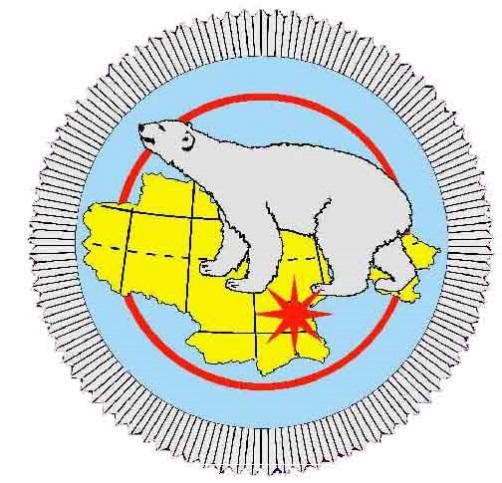 СЧЕТНАЯ ПАЛАТА ЧУКОТСКОГО АВТОНОМНОГО ОКРУГАБ Ю Л Л Е Т Е Н Ь№ 3г.Анадырь2021 годСОДЕРЖАНИЕ1. ОТЧЕТ о результатах совместного контрольного мероприятия «Проверка годового отчета об исполнении бюджета Провиденского городского округа за 2020 год, а также использования межбюджетных трансфертов, предоставленных в 2020 году из окружного бюджета бюджету муниципального образования Провиденский городской округ»…………………………………….……….……..32. ЗАКЛЮЧЕНИЕ по результатам экспертно-аналитического мероприятия «Оперативный контроль исполнения Закона Чукотского автономного округа «О бюджете Чукотского территориального фонда обязательного медицинского страхования на 2021 год и на плановый период 2022 и 2023 годов» за январь-июнь 2021 года»………………………………………………………………...…..223. ЗАКЛЮЧЕНИЕ по результатам экспертно-аналитического мероприятия «Анализ и оценка сводного отчета о ходе реализации государственных программ Чукотского автономного округа за 1 полугодие 2021 года» .................................284. ЗАКЛЮЧЕНИЕ по результатам экспертно-аналитического мероприятия «Оценка хода реализации региональных проектов в Чукотском автономном округе за 1 полугодие 2021 года» …………………………………………………375. ОТЧЕТ по результатам экспертно-аналитического мероприятия «Оперативный контроль исполнения Закона Чукотского автономного округа «Об окружном бюджете на 2021 год и на плановый период 2022 и 2023 годов» за I полугодие 2021 года….…………………………………...……………...….……536. ОТЧЕТ о результатах контрольного мероприятия «Проверка законности установления и выплаты денежного вознаграждения лицам, замещающим государственные должности в Думе Чукотского автономного округа, за период 2017-2020 годы и 1 полугодие 2021 года»……………………………………..…69ОТЧЕТо результатах совместного контрольного мероприятия«Проверка годового отчета об исполнении бюджета Провиденского городского округа за 2020 год, а также использования межбюджетных трансфертов, предоставленных в 2020 году из окружного бюджета бюджету муниципального образования Провиденский городской округ»(утвержден Коллегией Счетной палаты Чукотского автономного округа(протокол от 14 июля 2021 года №15)Основание для проведения контрольного мероприятия Пункт 1.8. Плана работы Счетной палаты Чукотского автономного округа на 2021 год, утвержденного решением Коллегии Счетной палаты Чукотского автономного округа (протокол от 28 декабря 2020 года №27), пункт 2.2. Плана работы Счетной палаты Провиденского городского округа на 2021 год (Приказ Председателя Счетной палаты Провиденского городского округа от 30 декабря 2020 года №23-ОД).Предмет контрольного мероприятия Процесс и результаты исполнения решения представительного органа о бюджете муниципального образования, в том числе деятельность муниципального образования по распоряжению бюджетными средствами, в том числе предоставленных в виде межбюджетных трансфертов из окружного бюджета.Цели контрольного мероприятияОценить соблюдение требований действующего законодательства и иных нормативных правовых актов Российской Федерации и Чукотского автономного округа, а также муниципальных правовых актов при осуществлении бюджетного процесса; законность и результативность использования межбюджетных трансфертов, предоставленных из окружного бюджета.Вопросы контрольного мероприятия1. Проверка годового отчета об исполнении бюджета Провиденского городского округа за 2020 год, с учетом анализа соблюдения требований действующих нормативных правовых актов при осуществлении бюджетного процесса в муниципальном образовании.2. Проверка законности и результативности использования межбюджетных трансфертов, предоставленных из окружного бюджета.3. Проверка соблюдения основных условий предоставления межбюджетных трансфертов из окружного бюджета.Объекты контрольного мероприятия 1. Администрация Провиденского городского округа (далее – Администрация);2. Управление финансов, экономики и имущественных отношений Администрации Провиденского городского округа (далее – Управление финансов);3. Управление социальной политики Администрации Провиденского городского округа (далее – Управление социальной политики);4. Муниципальное бюджетное дошкольное образовательное учреждение «Детский сад «Кораблик» поселка Провидения»;5. Муниципальное бюджетное общеобразовательное учреждение 
«Школа-интернат среднего общего образования поселка Провидения».Проверяемый период деятельности: 2020 год.Сроки проведения контрольного мероприятия с 1 по 30 июня 2021 годаКраткая характеристика муниципального образованияЗаконом Чукотского автономного округа от 8 августа 2015 года №51-ОЗ «Об объединении поселений, входящих в состав Провиденского муниципального района, и организации местного самоуправления на объединенной территории» Провиденский муниципальный район наделен с 1 января 2016 года статусом городского округа, действующего на основании Устава.Структуру органов местного самоуправления Провиденского городского округа составляют представительный орган (Совет депутатов), глава муниципального образования (высшее должностное лицо), исполнительно-распорядительный и контрольно-счетный органы муниципального образования.Администрация Провиденского городского округа является исполнительно-распорядительным органом местного самоуправления, наделенным полномочиями по решению вопросов местного значения, осуществлению отдельных государственных полномочий, переданных органам местного самоуправления, установленных федеральными законами и законами Чукотского автономного округа, и осуществляет свою деятельность в соответствии с Уставом. 1. Проверка годового отчета об исполнении бюджета Провиденского городского округа за 2020 год, с учетом анализа соблюдения требований действующих нормативных правовых актов при осуществлении бюджетного процесса в муниципальном образовании.Бюджетные правоотношения между органами государственной власти и органами местного самоуправления Чукотского автономного округа регулируются Бюджетным кодексом, Законом об общих принципах организации местного самоуправления, Законом о бюджетном процессе в Чукотском автономном округе, законами об окружном бюджете на очередной финансовый год и другими нормативными правовыми актами Российской Федерации и Чукотского автономного округа.Бюджет муниципального образования на 2020 год сформирован по программно-целевому принципу, бюджетные ассигнования распределены по 19 муниципальным программам, а также по непрограммным расходам (функционирование деятельности органов местного самоуправления и др.). В ходе исполнения бюджета плановые показатели уточнялись пять раз.По состоянию на 1 января 2021 года в ведении Провиденского городского округа находилось 20 учреждений (8 казенных, 8 бюджетных и 4 автономных) и 4 муниципальных унитарных предприятия.Главными распорядителями бюджетных средств в проверяемом периоде утверждены шесть учреждений: Администрация, Управление финансов, Управление социальной политики, Совет депутатов, Счетная палата Провиденского городского округа и Избирательная комиссия Провиденского городского округа. Получателями средств местного бюджета в проверяемом периоде являлось 19 юридических лиц (три органа местного самоуправления и один муниципальный орган, 9 учреждений образования, три учреждения культуры и 4 казенных учреждения). Основные показатели исполнения местного бюджета за 2020 год приведены в таблице №1.Таблица №1(тыс. рублей)В 2020 году бюджет муниципального образования исполнен по доходам в сумме 1 210 137,5 тыс. рублей, по расходам 1 208 969,7 тыс. рублей, профицит составил 1 167,8 тыс. рублей. Остатки средств на счетах местного бюджета на 1 января 2021 года составили 13 740,3 тыс. рублей (средства местного бюджета).Муниципальный долг по состоянию на 1 января 2021 года отсутствует, бюджетные кредиты и кредиты от кредитных учреждений муниципальным образованием не привлекались.По состоянию на 1 января 2021 года дебиторская задолженность составила 1 719 081,8 тыс. рублей, наибольший удельный вес в составе задолженности 81,1% или 1 367 347,9 тыс. рублей составляют межбюджетные трансферты будущих периодов.Кредиторская задолженность по состоянию на 1 января 2021 года составила 3 944,1 тыс. рублей.Проверкой соблюдения требований действующих нормативных правовых актов при осуществлении бюджетного процесса в муниципальном образовании, установлено следующее.В нарушение части 8 статьи 37 Закона об общих принципах организации местного самоуправления структура Администрации (включая отраслевые (функциональные) управления и отделы, непосредственно подчиненные Главе Администрации, и структурные подразделения, утвержденные в качестве юридических лиц), представительным органом муниципального образования не утверждена (в соответствии с Уставом утверждение структуры Администрации по представлению Главы Администрации относится к компетенции Совета депутатов). Положения об Управлении финансов и Управлении социальной политики, обладающих правом юридических лиц, не соответствуют нормам (требованиям), установленным Уставом (определение статуса и структуры учреждений, полномочий руководителей указанных учреждений, штатных расписаний и численности).В нарушение части 1 статьи 22 Федерального закона от 2 марта 2007 года №25-ФЗ «О муниципальной службе в Российской Федерации» в Положениях о денежном содержании установлено, что оклад за классный чин отнесен к «месячному окладу муниципального служащего».Проверкой обоснованности ежемесячных и иных дополнительных выплат установлены нарушения Положений о денежном содержании – допускались непредусмотренные системой оплаты труда для муниципальных служащих выплаты.Проверкой содержания трудовых договоров, заключенных с муниципальными служащими, установлены нарушения статьи 57 Трудового кодекса Российской Федерации – отсутствуют обязательные сведения и условия (сведения, о том что данная работа для муниципального служащего является основной работой или по совместительству; обязательство уведомлять в письменной форме представителя нанимателя (работодателя) о личной заинтересованности при исполнении должностных обязанностей, которая может привести к конфликту интересов; условие изменять и расторгать трудовой договор в порядке и на условиях, установленных законодательством; сведения о способе выплаты заработной платы (путем перечисления или в месте выполнения работы); сведения об основаниях для прекращения трудового договора).В нарушение пункта 2 статьи 160.1 Бюджетного кодекса в муниципальном образовании не осуществлялись бюджетные полномочия по администрированию доходов местного бюджета, в части учета взимания платы за пользованием жилыми помещениями, находящимися в муниципальной собственности, контроля за полнотой и своевременностью поступления доходов от использования имущества, находящегося в муниципальной собственности, получаемых в виде платы за наем. В нарушение статьи 40 Бюджетного кодекса не выполнено обязательство по зачислению доходов от использования имущества, находящегося в муниципальной собственности, получаемых в виде платы за наем, в местный бюджет (не поступило в местный бюджет доходов от использования имущества, находящегося в муниципальной собственности, по предварительной оценке, в сумме 4 357,5 тыс. рублей).Принятие нормативного акта, регулирующего порядок зачисления и расходования платы за пользование жилым помещением (платы за наем) муниципального жилищного фонда, и заключение в соответствии с ним Администрацией агентского договора об оказании услуг, связанных с заключением договоров социального найма, найма служебного помещения, коммерческого найма, краткосрочного найма на жилое помещение временно отсутствующего нанимателя (владельца) с нанимателями жилых помещений, и взимания платы за пользование жилыми помещениями (плата за наем), привело к нарушениям требований бюджетного законодательства:- статьи 87 Бюджетного кодекса – принято бюджетное обязательство, не предусмотренное реестром расходных обязательств Провиденского городского округа; - статьи 219 Бюджетного кодекса – принятое бюджетное обязательство превышает размеры бюджетных ассигнований, утвержденных Решением о местном бюджете на 2020 год; - части 2 статьи 72 Бюджетного Кодекса – агентский договор заключен без проведения конкурсных процедур, не выполнено требование, согласно которому договоры заключаются в соответствии с планом-графиком закупок товаров, работ, услуг для обеспечения муниципальных нужд (указанная закупка не предусмотрена в плане-графике на 2020 год); - статьи 160.1 Бюджетного кодекса – переданы полномочия по сбору платы за пользование жилыми помещениями, находящимися в муниципальной собственности в части платы за наем жилых помещений (средства, поступающие от граждан в виде платы за наем, являются неналоговыми доходами местного бюджета и перечисляются в полном объеме в местный бюджет). Допущены нарушения порядка учета и ведения реестра муниципального имущества в отношении 21 объекта муниципального имущества Провиденского городского округа (недвижимое имущество (жилые помещения).В нарушение статей 162 и 219 Бюджетного кодекса, в отсутствие бюджетных обязательств, допущена переплата по страховым взносам на обязательное медицинское страхование на сумму 128,2 тыс. рублей, бюджетные средства использованы главными распорядителями с нарушением норм статьи 34 Бюджетного кодекса. Проверкой бюджетной отчетности Провиденского городского округа выявлены нарушения Инструкции о порядке составления годовой отчетности, что является нарушением статьи 264.2 Бюджетного кодекса, в том числе:- отсутствует информация о размере экономии бюджетных средств в результате применения конкурентных способов при осуществлении закупок товаров, работ, услуг для обеспечения муниципальных нужд;- не отражены отдельные показатели Отчета об исполнении бюджета главного распорядителя, в части доходов бюджета, закрепленных в установленном законодательством порядке за главным администратором доходов бюджета; - сведения по дебиторской и кредиторской задолженности не содержат информации о состоянии расчетов по доходам от собственности (плата за пользование жилыми помещениями, находящимися в муниципальной собственности), указанное нарушение привело к искажению отдельных показателей бюджетной отчетности Провиденского городского округа по состоянию на 1 января 2021 года (задолженность, по предварительной оценке, составляет 4 357,5 тыс. рублей). 2. Проверка законности и результативности использования межбюджетных трансфертов, предоставленных из окружного бюджетаОбщий объем средств, полученных Провиденским городским округом из окружного бюджета, составил 1 125 951,8 тыс. рублей, в том числе дотации – 511 754,8 тыс. рублей, бюджетные средства целевого назначения в сумме 614 197,0 тыс. рублей (субсидии – 190 125,8 тыс. рублей, субвенции – 411 812,5 тыс. рублей, иные межбюджетные трансферты – 12 258,7 тыс. рублей).Средства окружного бюджета в виде целевых межбюджетных трансфертов утверждены Решением о местном бюджете на 2020 год и распределены по направлениям использования между главными распорядителями местного бюджета. 2.1. СубсидииИнформация о субсидиях, предоставленных Провиденскому городскому округа в целях софинансирования расходных обязательств, возникающих при выполнении полномочий органов местного самоуправления по вопросам местного значения, в соответствии с заключенными соглашениями между Администрацией и органами исполнительной власти Чукотского автономного округа в проверяемом периоде, представлена в таблице №2.Таблица №2(тыс. рублей)Финансирование мероприятий реализуемых за счет средств окружного бюджета, поступивших в форме межбюджетных субсидий, утверждены в сумме 197 865,6 тыс. рублей, расходы произведены в сумме 190 125,8 тыс. рублей. Проверкой охвачены семь видов субсидий на общую сумму 145 048,5 тыс. рублей (из них средства окружного бюджета – 143 557,3 тыс. рублей).При использовании субсидий на финансовую поддержку производства социально значимых видов хлеба и на обеспечение жителей округа социально значимыми продовольственными товарами допущены нарушения статьи 78 Бюджетного кодекса, в том числе:- нормативные акты, регламентирующие предоставление субсидий на обеспечение жителей округа социально значимыми продовольственными товарами и на финансовую поддержку производства социально значимых видов хлеба, не соответствует общим требованиям, к нормативным правовым актам, муниципальным правовым актам, регулирующим предоставление субсидий (форма соглашения о предоставлении субсидии несоответствующая утвержденной типовой); - в заключенных Администрацией соглашениях о предоставлении субсидии отсутствует обязательное условие предоставления субсидии о согласии получателей субсидий на осуществление проверок соблюдения условий, целей и порядка предоставления субсидии получателем.При использовании субсидии на софинансирование проектов инициативного бюджетирования в муниципальных образованиях выявлены нарушения требований бюджетного законодательства и Закона о контрактной системе, в том числе:- в нарушение части 1 статьи 24 Закона о контрактной системе при определении поставщика (подрядчика, исполнителя) на поставку товаров, работ и услуг не использовались конкурентные способы;- в нарушение части 1 статьи 73 Бюджетного кодекса в реестре закупок, осуществленных без заключения муниципальных контрактов (договоров), не отражены договоры, заключенные для реализации мероприятий проектов инициативного бюджетирования;- в нарушение части 2 статьи 72 Бюджетного Кодекса и пункта 1 статьи 16 Закона о контрактной системе при реализации мероприятий проектов инициативного бюджетирования осуществлены закупки у единственного поставщика, не предусмотренные в плане-графике на 2020 год.При использовании субсидий на создание в общеобразовательных организациях, расположенных в сельской местности, условий для занятий физической культурой и спортом на приобретение оборудования и товарно-материальных ценностей для нужд муниципальных образовательных организаций установлены нарушения части 9 статьи 9.2 Федерального закона от 12 января 1996 года №7-ФЗ «О некоммерческих организациях» и Порядка управления муниципальной собственностью (имущество, приобретенное за счет средств субсидии не закреплено на праве оперативного управления, и не отражено в реестре муниципального имущества Провиденского городского округа). Проверкой использования субсидии на выполнение ремонтных работ в образовательных учреждениях выявлено следующее:- в нарушение статьи 219 Бюджетного кодекса в отсутствии документов, подтверждающих возникновение денежного обязательства, за счет средств субсидии оплачены страховые взносы на обязательное пенсионное и медицинское страхование, и взносы на страхование от несчастных случаев на производстве, начисленные на вознаграждения по договорам подряда на проведение ремонтных работ в сумме 546,6 тыс. рублей;- в нарушение части 1 статьи 73 Бюджетного кодекса в реестре закупок, осуществленных без заключения муниципальных контрактов (договоров), не отражены договоры подряда на проведение ремонтных работ в общей сумме 2 707,4 тыс. рублей;- в нарушение статьи 40 Бюджетного кодекса не выполнено обязательство зачисления денежных взысканий за нарушение законодательства о контрактной системе в сфере закупок в доход местного бюджета в сумме 69,4 тыс. рублей.  СубвенцииИнформация о субвенциях, предоставленных Провиденскому городскому округу в целях финансового обеспечения расходных обязательств муниципального образования, возникающих при выполнении государственных полномочий Российской Федерации, Чукотского автономного округа, переданных для осуществления органам местного самоуправления, в проверяемом периоде представлена в таблице №3.Таблица №3(тыс. рублей)Финансовое обеспечение мероприятий реализуемых за счет средств окружного бюджета, поступивших в форме субвенций, утверждены в сумме 412 312,6 тыс. рублей, расходы составили 411 812,4 тыс. рублей. Проверкой охвачена субвенция на обеспечение государственных гарантий реализации прав на получение общедоступного и бесплатного образования на общую сумму 525 664,5 тыс. рублей (из них средства окружного бюджета – 402 314,1 тыс. рублей).В Провиденском городском округе функционируют 9 образовательных учреждений (бюджетных – 7, автономных – 2), находящиеся в ведении Управления социальной политики, и включенные в перечень образовательных учреждений, участвующих в региональном эксперименте по организации управления образованием, реализуемом в период с 1 января 2008 года по 31 декабря 2024 года на территории Чукотского автономного округа в рамках федерального эксперимента по организации управления образованием на основе создания образовательных округов.В рамках контрольного мероприятия проведены проверки Муниципального бюджетного общеобразовательного учреждения «Школа-интернат среднего общего образования поселка Провидения» (далее – Школа) и Муниципального бюджетного дошкольного образовательного учреждения «Детский сад «Кораблик» поселка Провидения» (далее – Детский сад), по результатам которых установлено следующее. Действующие в Школе и Детском саду в 2020 году штатные расписания сформированы и утверждены с нарушением требований Положения, предусматривающего единые принципы оплаты труда работников образовательных учреждений, входящих в Чукотский (надмуниципальный) образовательный округ, и Закона Чукотского автономного округа от 6 декабря 2013 года №123-ОЗ «О системе оплаты труда работников образовательных учреждений, входящих в Чукотский (надмуниципальный) образовательный округ, и работников иных государственных организаций дополнительного образования» (наименование отдельных должностей и размеры должностных окладов административно-управленческого персонала установлены без принципов дифференцированности в зависимости от квалификационной категории и контингента обучающихся образовательных учреждений). В нарушение пункта 4 статьи 69.2 и абзаца 3 пункта 1 статей 78.1 Бюджетного кодекса, в результате ненадлежащего исполнения возложенных функций ответственными лицами, в 2020 году осуществлены расходы за счет средств субсидии на выполнение муниципального задания на цели, не связанные с выполнением муниципального задания, по оплате пени по налогу на доходы физических лиц, по земельному и транспортному налогам, по взносам на обязательное страхование, компенсации за задержку заработной платы в сумме 129,1 тыс. рублей. Иные межбюджетные трансфертыИнформация об иных межбюджетных трансфертах, предоставленных Провиденскому городскому округу, в 2020 году отражена в таблице №4.Таблица №4(тыс. рублей)Расходы за счет средств иных межбюджетных трансфертов предусмотрены в сумме 12 261,7 тыс. рублей и составили 12 258,6 тыс. рублей. Выборочной проверкой законности и результативности использования средств иного межбюджетного трансферта, предусмотренного на возмещение субъектам предпринимательской деятельности части затрат по оплате коммунальных услуг в условиях ухудшения ситуации в связи с распространением новой коронавирусной инфекции, предоставленного в 2020 году из окружного бюджета Провиденскому городскому округу, нарушений не выявлено. 3. Проверка соблюдения основных условий предоставления межбюджетных трансфертов из окружного бюджетаДотации местному бюджету предоставлены на безвозмездной и безвозвратной основе, в соответствии с порядком распределения дотаций, установленным Законом о дотациях бюджетам муниципальных образований, на выравнивание бюджетной обеспеченности в сумме 461 144,8 тыс. рублей и на поддержку мер по обеспечению сбалансированности бюджетов – 50 310,0 тыс. рублей.Проверкой выполнения отдельных условий, определенных Соглашениями о предоставлении дотаций, установлено следующее.Отчет об исполнении обязательств получателем дотации представлялся своевременно и в полном объеме.По итогам исполнения местного бюджета за 2020 год обеспечен рост налоговых и неналоговых доходов, рост составил 19,4% (с 1 013 329,5 тыс. рублей в 2019 году до 1 210 137,6 тыс. рублей в 2020 году).  Норматив формирования расходов на содержание органов местного самоуправления муниципальных образований Чукотского автономного округа на 2020 год, установленный Постановлением Правительства Чукотского автономного округа от 5 марта 2020 года №87 (в редакции от 30 декабря 2020 года №607), в отчетном периоде не превышен, при установленном – 123 212,5 тыс. рублей, фактические расходы составили – 121 166,2 тыс. рублей. Решения о повышении оплаты труда работникам органов местного самоуправления сверх темпов и сроков, предусмотренных для работников органов государственной власти на региональном уровне, в отчетном периоде не принимались. Численность работников органов местного самоуправления в отчетном периоде не увеличивалась. По состоянию на 1 января 2020 года плановая численность составляла 61 штатную единицу, фактическая – 55 штатных единиц, по состоянию на 1 января 2021 года плановая составила 59 штатных единиц, фактическая – 55,5 штатных единиц. Основные условия, определенные Соглашениями при предоставлении дотаций, муниципальным образованием в 2020 году выполнены. Возражения или замечания руководителей объектов контрольного мероприятияПо результатам контрольного мероприятия составлено 6 актов, подписанных без разногласий, в том числе: - акт от 23 июня 2021 года по объекту Муниципальное бюджетное общеобразовательное учреждение «Школа-интернат среднего общего образования поселка Провидения»;- акт от 23 июня 2021 года по объекту Муниципальное бюджетное дошкольное образовательное учреждение «Детский сад «Кораблик» поселка Провидения»;- акт от 29 июня 2021 года по объекту – Администрация Провиденского городского округа;- акт от 29 июня 2021 года по объекту – Управление финансов, экономики и имущественных отношений Администрации Провиденского городского округа;- акт от 29 июня 2021 года по объекту – Управление социальной политики Администрации Провиденского городского округа;- акт от 30 июня 2021 года по объектам – Администрация Провиденского городского округа и Управление финансов, экономики и имущественных отношений Администрации Провиденского городского округа.Выводы1. В проверяемом периоде финансово-бюджетная деятельность в Провиденского городском округе осуществлялась в соответствии с Уставом, Положением о бюджетном процессе и на основании Решения Совета депутатов о местном бюджете на 2020 год, с учетом положений Бюджетного и Налогового кодексов Российской Федерации, Законов Чукотского автономного округа и других нормативных правовых актов Российской Федерации, Чукотского автономного округа, Решений представительного органа муниципального образования.2. В 2020 году местный бюджет исполнен по доходам в сумме 1 210 137,5 тыс. рублей или 99,4% плановых назначений (1 217 480,7 тыс. рублей), доля безвозмездных поступлений, полученных из окружного бюджета, в общем объеме доходов местного бюджета составила 93,1%.3. Общий объем межбюджетных трансфертов, полученных из окружного бюджета, составил 1 125 951,8 тыс. рублей, из них средства целевого назначения в сумме 614 197,0 тыс. рублей (субсидии – 190 125,8 тыс. рублей, субвенции – 411 812,5 тыс. рублей, иные межбюджетные трансферты – 12 258,7 тыс. рублей).4. Расходы местного бюджета составили 1 208 969,7 тыс. рублей или 98,3% уточненных плановых назначений (1 229 891,0 тыс. рублей), из них на реализацию программных мероприятий направлено 1 066 311,0 тыс. рублей (98,1% общих расходов). 5. По результатам исполнения местного бюджета за 2020 год сложился профицит в размере 1 167,8 тыс. рублей. Муниципальный долг по состоянию на 1 января 2021 года отсутствует, бюджетные кредиты и кредиты от кредитных учреждений муниципальным образованием не привлекались.6. Общий объем дотаций, полученных Чукотским муниципальным районом из окружного бюджета, составил 511 754,8 тыс. рублей или 100% плановых назначений. Основные условия, определенные Соглашениями при предоставлении дотаций из окружного бюджета, муниципальным образованием в 2020 году выполнены. 7. В 2020 году из окружного бюджета перечислено субсидий в сумме 190 125,8 тыс. рублей или 99,1% плановых показателей (197 865,7 тыс. рублей), расходы местного бюджета за счет субсидий составили 190 125,8 тыс. рублей. 8. Субвенции в местный бюджет поступили в проверяемом периоде в сумме 411 812,5 тыс. рублей или 99,9% плановых показателей (412 312,5 тыс. рублей), расходы составили 411 812,4 тыс. рублей.9. Расходы за счет иных межбюджетных трансфертов составили 12 258,6 тыс. рублей или 99,9% утвержденных назначений.10. Проверкой соблюдения требований действующих нормативных правовых актов при осуществлении бюджетного процесса в муниципальном образовании установлено следующее: - в нарушение части 8 статьи 37 Закона об общих принципах организации местного самоуправления структура Администрации представительным органом муниципального образования не утверждена;- не соответствуют установленным Уставом нормам (требованиям) Положения об Управлении финансов и Управлении социальной политики (определение статуса и структуры учреждений, полномочий руководителей указанных учреждений, штатных расписаний и численности);- в нарушение части 1 статьи 22 Федерального закона от 2 марта 2007 года №25-ФЗ «О муниципальной службе в Российской Федерации» в Положениях о денежном содержании оклад за классный чин отнесен к «месячному окладу муниципального служащего»;- установлены нарушения статьи 57 Трудового кодекса Российской Федерации (отсутствуют обязательные сведения и условия в трудовых договорах, заключенных с муниципальными служащими);- допускались непредусмотренные системой оплаты труда для муниципальных служащих выплаты;- в нарушение пункта 2 статьи 160.1 Бюджетного кодекса в муниципальном образовании не осуществлялись бюджетные полномочия по администрированию доходов местного бюджета, в части учета взимания платы за пользованием жилыми помещениями, находящимися в муниципальной собственности, контроля за полнотой и своевременностью поступления доходов от использования имущества, находящегося в муниципальной собственности, получаемых в виде платы за наем; - в нарушение статьи 40 Бюджетного кодекса не выполнено обязательство по зачислению доходов от использования имущества, находящегося в муниципальной собственности, получаемых в виде платы за наем, в местный бюджет (не поступило в местный бюджет доходов от использования имущества, находящегося в муниципальной собственности, по предварительной оценке, в сумме 4 357,5 тыс. рублей);- принятие нормативного акта, регулирующего порядок зачисления и расходования платы за пользование жилым помещением (платы за наем) муниципального жилищного фонда, привело к нарушению статьи 87 Бюджетного кодекса (принято бюджетное обязательство, не предусмотренное реестром расходных обязательств Провиденского городского округа), статьи 219 Бюджетного кодекса (принятое бюджетное обязательство превышает размеры бюджетных ассигнований, утвержденных Решением о местном бюджете на 2020 год), части 2 статьи 72 Бюджетного Кодекса (агентский договор об оказании услуг, связанных с заключением договоров найма жилых помещений, заключен без проведения конкурсных процедур, не выполнено требование, согласно которому договоры заключаются в соответствии с планом-графиком закупок товаров, работ, услуг для обеспечения муниципальных нужд (указанная закупка не предусмотрена в плане-графике на 2020 год), статьи 160.1 Бюджетного кодекса (переданы полномочия по сбору платы за пользование жилыми помещениями, находящимися в муниципальной собственности в части платы за наем жилых помещений (средства, поступающие от граждан в виде платы за наем, являются неналоговыми доходами местного бюджета и перечисляются в полном объеме в местный бюджет);- нарушен порядок учета и ведения реестра муниципального имущества в отношении 21 объекта муниципального имущества Провиденского городского округа (недвижимое имущество (жилые помещения);- в нарушение статей 162 и 219 Бюджетного кодекса, в отсутствие бюджетных обязательств, допущена переплата по страховым взносам на обязательное медицинское страхование на сумму 128,2 тыс. рублей, бюджетные средства использованы главными распорядителями с нарушением норм статьи 34 Бюджетного кодекса. 11. Проверкой бюджетной отчетности Провиденского городского округа выявлены нарушения Инструкции о порядке составления годовой отчетности, что является нарушением статьи 264.2 Бюджетного кодекса, в том числе:- отсутствует информация о размере экономии бюджетных средств в результате применения конкурентных способов при осуществлении закупок товаров, работ, услуг для обеспечения муниципальных нужд;- не отражены отдельные показатели Отчета об исполнении бюджета главного распорядителя, в части доходов бюджета, закрепленных в установленном законодательством порядке за главным администратором доходов бюджета; - сведения по дебиторской и кредиторской задолженности не содержат информации о состоянии расчетов по доходам от собственности (плата за пользование жилыми помещениями, находящимися в муниципальной собственности), указанное нарушение привело к искажению отдельных показателей бюджетной отчетности Провиденского городского округа по состоянию на 1 января 2021 года (задолженность, по предварительной оценке, составляет 4 357,5 тыс. рублей). 12. При использовании субсидий на финансовую поддержку производства социально значимых видов хлеба и на обеспечение жителей округа социально значимыми продовольственными товарами допущены нарушения статьи 78 Бюджетного кодекса (нормативные акты, регламентирующие предоставление субсидий, не соответствует общим требованиям, к нормативным правовым актам, муниципальным правовым актам, регулирующим предоставление субсидий (форма соглашения о предоставлении субсидии несоответствующая утвержденной типовой); в заключенных Администрацией соглашениях о предоставлении субсидии отсутствует обязательное условие предоставления субсидии о согласии получателей субсидий на осуществление проверок соблюдения условий, целей и порядка предоставления субсидии получателем).13. При использовании субсидии на софинансирование проектов инициативного бюджетирования в муниципальных образованиях выявлены нарушения требований статей 72 и 73 Бюджетного кодекса и статьи 24 Закона о контрактной системе (при определении поставщика (подрядчика, исполнителя) на поставку товаров, работ и услуг не использовались конкурентные способы; в реестре закупок, осуществленных без заключения муниципальных контрактов (договоров), не отражены договоры заключенные для реализации мероприятий проектов инициативного бюджетирования; при реализации мероприятий проектов инициативного бюджетирования осуществлены закупки у единственного поставщика, не предусмотренные в плане-графике на 2020 год).14. При использовании субсидий на создание в общеобразовательных организациях, расположенных в сельской местности, условий для занятий физической культурой и спортом на приобретение оборудования и товарно-материальных ценностей для нужд муниципальных образовательных организаций установлены нарушения части 9 статьи 9.2 Федерального закона от 12 января 1996 года №7-ФЗ «О некоммерческих организациях» и Порядка управления муниципальной собственностью (имущество, приобретенное за счет средств субсидии не закреплено на праве оперативного управления, и не отражено в реестре муниципального имущества Провиденского городского округа). 15. Проверкой использования субсидии на выполнение ремонтных работ в образовательных учреждениях выявлены нарушения статей 40, 73 и 219 Бюджетного кодекса (не выполнено обязательство зачисления денежных взысканий за нарушение законодательства о контрактной системе в сфере закупок в доход местного бюджета в сумме 69,4 тыс. рублей; в реестре закупок, осуществленных без заключения муниципальных контрактов (договоров), не отражены договоры подряда на проведение ремонтных работ в общей сумме 2 707,4 тыс. рублей; в отсутствии документов, подтверждающих возникновение денежного обязательства, за счет средств субсидии оплачены страховые взносы на обязательное пенсионное и медицинское страхование, и взносы на страхование от несчастных случаев на производстве, начисленные на вознаграждения по договорам подряда на проведение ремонтных работ в сумме 546,6 тыс. рублей). 16. Установлены нарушения при использовании субвенции на получение общедоступного и бесплатного дошкольного, начального общего, основного общего, среднего (полного) общего образования, в том числе:- штатные расписания отдельный образовательных учреждений сформированы и утверждены с нарушением требований Положения, предусматривающего единые принципы оплаты труда работников образовательных учреждений, входящих в Чукотский (надмуниципальный) образовательный округ, и Закона Чукотского автономного округа от 6 декабря 2013 года №123-ОЗ «О системе оплаты труда работников образовательных учреждений, входящих в Чукотский (надмуниципальный) образовательный округ, и работников иных государственных организаций дополнительного образования»; - в нарушение пункта 4 статьи 69.2 и абзаца 3 пункта 1 статей 78.1 Бюджетного кодекса, в результате ненадлежащего исполнения возложенных функций ответственными лицами, в 2020 году осуществлены расходы за счет средств субсидии на выполнение муниципального задания на цели, не связанные с выполнением муниципального задания, по оплате пени по налогу на доходы физических лиц, по земельному и транспортному налогам, по взносам на обязательное страхование, компенсации за задержку заработной платы в сумме 129,1 тыс. рублей. 17. В ходе проверки выявлено 455 процедурных нарушений, не имеющее финансовой оценки, и 1 093 нарушения, финансовая оценка которых составила 8 962,7 тыс. рублей.Предложения (рекомендации)1. Утвердить отчет о результатах совместного контрольного мероприятия «Проверка годового отчета об исполнении бюджета Провиденского городского округа за 2020 год, а также использования межбюджетных трансфертов, предоставленных в 2020 году из окружного бюджета бюджету муниципального образования Провиденский городской округ».2. Отчет направить в Думу и Губернатору Чукотского автономного округа.3. Отчет направить в Счетную палату Провиденского городского округа.4. Направить представление Счетной палаты Чукотского автономного округа Главе Администрации Провиденского городского округа.5. Направить представление Счетной палаты Чукотского автономного округа Заведующему Муниципального бюджетного дошкольного образовательного учреждения «Детский сад «Кораблик» поселка Провидения».6. Направить представление Счетной палаты Чукотского автономного округа Директору Муниципального бюджетного общеобразовательного учреждения «Школа-интернат среднего общего образования поселка Провидения».7. Отчет направить в Счетную палату Провиденского городского округа.8. Направить информационное письмо в адрес Департамента образования и науки Чукотского автономного округа.Заключениепо результатам экспертно-аналитического мероприятия «Оперативный контроль исполнения Закона Чукотского автономного округа «О бюджете Чукотского территориального фонда обязательного медицинского страхования на 2021 год и на плановый период 2022 и 2023 годов» за январь-июнь 2021 года»9 августа 2021 года								       г.АнадырьОснование для проведения экспертно-аналитического мероприятия: 	пункт 2.6. Плана работы Счетной палаты Чукотского автономного округа (далее – Счетная палата) на 2021 год.Предмет экспертно-аналитического мероприятия: процесс исполнения Закона Чукотского автономного округа от 16 декабря 2020 года №75-ОЗ «О бюджете Чукотского территориального фонда обязательного медицинского страхования на 2021 год и на плановый период 2022 и 2023 годов» (далее – Закон о бюджете Фонда) за январь-июнь 2021 года.Цель экспертно-аналитического мероприятия: провести анализ исполнения бюджета Чукотского территориального фонда обязательного медицинского страхования (далее – бюджет Фонда) за январь-июнь 2021 года.Вопросы:1. Анализ исполнения бюджета Фонда по доходам.2. Анализ исполнения бюджета Фонда по расходам.Объект экспертно-аналитического мероприятия:  Чукотский территориальный фонд обязательного медицинского страхования (далее – Фонд)Исследуемый период: январь-июнь 2021 года.Сроки проведения экспертно-аналитического мероприятия: с 3 по 9 августа 2021 года.Краткая характеристика предмета экспертно-аналитического мероприятия Настоящее заключение подготовлено в соответствии с полномочиями Счетной палаты, определенными Законами Чукотского автономного округа: от 24 мая 2002 года   №31-ОЗ «О  бюджетом  процессе  в  Чукотском автономного округе» (далее – Закон о бюджетном процессе), от 30 июня 1998 года №36-ОЗ «О  Счетной палате Чукотского автономного округа», Стандартом финансового контроля «Оперативный контроль исполнения законов Чукотского автономного округа об окружном бюджете, о бюджете Чукотского территориального фонда обязательного медицинского страхования», на основе бюджетной отчетности Чукотского территориального фонда обязательного медицинского страхования  об исполнении бюджета Фонда  за  январь-июнь 2021 года. Бюджетная отчетность Фонда за отчетный период сформирована в соответствии с требованиями Инструкции о порядке составления и представления годовой, квартальной и месячной отчетности об исполнении бюджетов бюджетной системы Российской Федерации, утвержденной Приказом Минфина России от 28 декабря 2010 года №191н.В соответствии со статьей 215.1 Бюджетного кодекса Российской Федерации (далее – Бюджетный кодекс), статьей 9 Закона о бюджетном процессе, организация исполнения бюджета Фонда возлагается на орган управления Фондом, исполнение бюджета обеспечивается Правительством Чукотского автономного округа. Законом о бюджете Фонда (в редакции Закона от 12 апреля 2021 года №20-ОЗ) утвержден бюджет Фонда на 2021 год по доходам – в объеме 3 517 015,2 тыс. рублей, расходам – 3 547 655,2 тыс. рублей, дефицит бюджета Фонда составил 30 640,0 тыс. рублей. Источником финансирования дефицита бюджета Фонда являются остатки средств на счетах по учету средств бюджета Фонда. Анализ исполнения бюджета Фонда за январь-июнь 2021 года проведен путем сопоставления показателей отчета об исполнении бюджета Фонда с показателями, утвержденными Законом о бюджете Фонда.1. Исполнение бюджета Фонда по доходам Проведенный анализ доходов, поступивших в отчетном периоде в бюджет Фонда, свидетельствует о равномерном их поступлении по отношению к утвержденным годовым назначениям. Доходы бюджета Фонда за январь-июнь 2021 года составили 1 747 431,5 тыс. рублей или 49,7% от годовых бюджетных назначений и относительно доходов аналогичного периода прошлого года (1 409 868,9 тыс. рублей) увеличились на 337 562,6 тыс. рублей или на 23,9 %.  Информация о структуре доходов и анализ исполнения доходной части бюджета Фонда за январь-июнь 2021 года приведены в таблице 1.Таблица 1 (тыс. рублей)Объем налоговых и неналоговых доходов по сравнению с аналогичным периодом прошлого года (6 595,2 тыс. рублей) вырос на 4 542,0 тыс. рублей или 68,9% и составил 11 137,2 тыс. рублей (87,4% от плановых назначений). В структуре доходов бюджета Фонда налоговые и неналоговые доходы составили 0,6%.Основная доля доходов бюджета Фонда (99,4%) сформирована за счет безвозмездных поступлений, объем которых за 1 полугодие текущего года                  (с учетом возврата остатков субсидий, субвенций и иных межбюджетных трансфертов, имеющих целевое назначение, прошлых лет) составил                              1 736 294,3 тыс. рублей или 49,5% от годовых бюджетных назначений, из них:- межбюджетные трансферты из окружного бюджета, передаваемые территориальным фондам ОМС на дополнительное финансовое обеспечение реализации территориальной программы ОМС в части базовой программы ОМС и финансовое обеспечение дополнительных видов и условий оказания медицинской помощи, не установленных базовой программой ОМС –  664 464,8 тыс. рублей или 49,4% годовых бюджетных назначений, что на 298 832,2 тыс. рублей или 81,7% больше  объема трансфертов (365 632,6 тыс. рублей), поступивших в аналогичном периоде прошлого года;         - межбюджетные трансферты из бюджета Федерального фонда ОМС в виде субвенций бюджетам территориальных фондов ОМС на финансовое обеспечение организации ОМС на территориях субъектов РФ – 1 040 088,0 тыс. рублей или 50,0% от годовых бюджетных назначений, и остался практически на уровне объема трансфертов, поступивших в аналогичном периоде прошлого года (1 029 237,0 тыс. рублей);- межбюджетные трансферты, передаваемые бюджетам территориальных фондов ОМС на финансовое обеспечение формирования нормированного страхового запаса территориального фонда ОМС – 25 472,4 тыс. рублей или 50% годовых бюджетных назначений, что в 2,6 раза больше объема трансфертов (9 796,2 тыс. рублей), поступивших в аналогичном периоде прошлого года; - межбюджетные трансферты, передаваемые бюджетам территориальных фондов ОМС на финансовое обеспечение осуществления денежных выплат стимулирующего характера медицинским работникам за выявление онкологических заболеваний в ходе проведения диспансеризации и профилактических осмотров населения – 331,8 тыс. рублей или 50,0% годовых бюджетных назначений и остался практически на уровне аналогичного периода прошлого года (325,2 тыс. рублей);- прочие межбюджетные трансферты, передаваемые бюджетам территориальных фондов ОМС – 24 248,5 тыс. рублей, что в 2,5 раз больше объема межбюджетных трансфертов (9 842,1 тыс. рублей), поступивших в аналогичном периоде прошлого года. Рост объема межбюджетных трансфертов обусловлен увеличением объема медицинской помощи, оказанной медицинскими организациями Чукотского автономного округа лицам, застрахованным на территории других субъектов РФ;- доходы бюджетов бюджетной системы РФ от возврата остатков субсидий, субвенций и иных межбюджетных трансфертов, имеющих целевое назначение, прошлых лет – 540,6 тыс. рублей, что составляет 107,7 % от годовых бюджетных назначений. В отчетном периоде произведен возврат остатков субсидий, субвенций и иных межбюджетных трансфертов, имеющих целевое назначение, прошлых лет из бюджета Фонда в бюджеты территориальных фондов ОМС в общей сумме 18 851,8 тыс. рублей.2. Исполнение бюджета Фонда по расходамРасходы бюджета Фонда за январь-июнь 2021 года составили                                        1 708 332,7 тыс. рублей или 48,2% от годовых бюджетных назначений, и относительно расходов аналогичного периода прошлого года                                              (1 333 010,1 тыс. рублей) увеличились на 375 322,6 тыс. рублей или на 28,2%.Анализ исполнения бюджета Фонда по расходам за январь-июнь 2021 года и структура расходов приведены в таблице 2. Таблица 2 (тыс. рублей)По разделу «Общегосударственные вопросы» расходы на выполнение управленческих функций Фонда в структуре расходов бюджета Фонда составляют 1,4% и в январе-июне 2021 года сложились в сумме 23 200,5 тыс. рублей, или 54,6% от годовых бюджетных назначений. По разделу «Здравоохранение» расходы в анализируемом периоде составили 1 685 132,2 тыс. рублей или 48,1%, что на 373 363,4 тыс. рублей или 28,5% больше расходов аналогичного периода прошлого года (1 311 768,8 тыс. рублей), и в структуре расходов бюджета Фонда составили 98,6%.Основная доля средств бюджета Фонда (97,3%) направлена на реализацию выполнения Территориальной программы обязательного медицинского страхования – 1 661 948,5 тыс. рублей или 49,1% от годовых бюджетных назначений, расходы выросли по отношению к аналогичному показателю предыдущего года (1 303 503,1 тыс. рублей) на 27,5%, из них:- 968 848,0 тыс. рублей или 49,8% годовых бюджетных назначений – на финансовое обеспечение организации ОМС на территориях субъектов РФ;- 34 678,6 тыс. рублей или 36,7% от годовых бюджетных назначений – на оплату счетов за лечение граждан региона в других субъектах РФ;- 21 237,8 тыс. рублей или 36,3% от годовых бюджетных назначений – на выполнение территориальной программы ОМС в рамках базовой программы ОМС;- 637 184,1 тыс. рублей или 49,5% от годовых бюджетных назначений – на выполнение территориальной программы ОМС сверх базовой программы ОМС.Расходы бюджета Фонда на непрограммные направления деятельности в анализируемом периоде сложились в сумме 23 183,7 тыс. рублей или 20,3%, что в структуре расходов бюджета Фонда составило 1,4%, в том числе:- 21 151,5 тыс. рублей или 47,2% годовых бюджетных назначений – на организацию ОМС на территории региона за счет иных источников (оплата счетов медицинских организаций за лечение иногородних граждан на территории Чукотского автономного округа);	- 2 032,2 тыс. рублей или 12,1% годовых бюджетных назначений – на финансовое обеспечение мероприятий по приобретению медицинского оборудования.По состоянию на 1 июля 2021 года на балансе Фонда числилась текущая задолженность по расходам:- дебиторская задолженность по сравнению с аналогичным периодом прошлого года выросла на 258,7 тыс. рублей и составила 1 112,6 тыс. рублей, в том числе: 868,9 тыс. рублей – по расчетам с подотчетными лицами по авансам, выданным сотрудников на оплату проезда к месту использования отпуска и обратно; 243,7 тыс. рублей – по расчетам по авансам за услуги и материальные запасы в соответствии с условиями договоров;- кредиторская задолженность по сравнению с аналогичным периодом прошлого года выросла на 69,5 тыс. рублей и составила 761,7 тыс. рублей, в том числе: 134,4 тыс. рублей – задолженность по расчетам с подотчетными лицами; 615,0 тыс. рублей – задолженность перед поставщиками услуг; 12,3 тыс. рублей – задолженность по расчетам по платежам в бюджет. В январе-июне 2021 года в бюджет Фонда поступили доходы в объеме 1 747 431,5 тыс. рублей, расходы составили 1 708 332,7 тыс. рублей. Бюджет Фонда исполнен с профицитом в размере 39 098,8 тыс. рублей.Предложения:1. Заключение направить в Думу Чукотского автономного округа и Губернатору Чукотского автономного округа.Аудитор Счетной палаты   Чукотского автономного округа                                                        Л.А. ПетрусеваЗАКЛЮЧЕНИЕпо результатам экспертно-аналитического мероприятия «Анализ и оценка сводного отчета о ходе реализации государственных программ Чукотского автономного округа за 1 полугодие 2021 года»20 августа 2021 года 								       г. Анадырь1. Основание для проведения экспертно-аналитического мероприятия: пункт 2.7. Плана работы Счетной палаты Чукотского автономного округа на 2021 год.2. Предмет экспертно-аналитического мероприятия: - деятельность органов исполнительной власти Чукотского автономного округа по реализации государственных программ Чукотского автономного округа (далее – государственные программы, госпрограммы).3. Цель экспертно-аналитического мероприятия: анализ хода реализации государственных программ Чукотского автономного округа за 1 полугодие 2021 года. 4. Вопросы:4.1. Анализ нормативных правовых актов, регламентирующих процесс разработки, реализации и оценки эффективности государственных программ Чукотского автономного округа в 2021 году.4.2. Анализ исполнения государственных программ Чукотского автономного округа за 1 полугодие 2021 года.4.3. Анализ реализации государственных контрактов, заключенных в рамках государственных программ для обеспечения государственных нужд на срок, не превышающий срок действия утвержденных лимитов бюджетных обязательств (до двух лет с момента заключения), и на срок, превышающий срок действия утвержденных лимитов бюджетных обязательств (свыше двух лет с момента заключения).5. Объекты экспертно-аналитического мероприятия: - Департамент финансов, экономики и имущественных отношений Чукотского автономного округа (далее – Департамент финансов);- главные распорядители средств окружного бюджета – ответственные исполнители государственных программ Чукотского автономного округа (по запросам).6. Исследуемый период: январь – июнь 2021 года.7. Сроки проведения экспертно-аналитического мероприятия:                         с 6 августа по 20 августа 2021 года. Заключение подготовлено на основании норм действующего бюджетного законодательства, нормативных правовых актов Чукотского автономного округа, регулирующих вопросы разработки, реализации и оценки эффективности государственных программ Чукотского автономного округа, информации об исполнении государственных программ за 1 полугодие 2021 года, сводного отчета о ходе реализации государственных программ Чукотского автономного округа за 1 полугодие 2021 года, представленного Департаментом финансов.В ходе экспертно-аналитического мероприятия установлено следующее.8. Результаты экспертно-аналитического мероприятия8.1. Анализ нормативных правовых актов, регламентирующих процесс разработки, реализации и оценки эффективности государственных программ Чукотского автономного округа в 2021 годуВ соответствии с Перечнем действующих в Чукотском автономном округе государственных программ на территории округа реализуется восемнадцать государственных программ. Порядком разработки, реализации и оценки эффективности государственных программ Чукотского автономного округа установлено, что результаты мониторинга реализации госпрограмм отражаются в отчетах о ходе реализации государственной программы за 1 квартал, 1 полугодие, 9 месяцев текущего года, а также годовых отчетах о ходе реализации и оценке эффективности государственной программы.Департамент финансов по итогам 1 полугодия в срок до 5 августа текущего года готовит сводный отчет о ходе реализации государственных программ на основании отчетов ответственных исполнителей (далее – Сводный отчет) и представляет его в Счетную палату Чукотского автономного округа.В соответствии с пунктом 5.3. Постановления №359 Сводный отчет по итогам 1 полугодия текущего года содержит:- отчет о ходе реализации государственной программы (в разрезе каждой подпрограммы, основного мероприятия, регионального проекта, ведомственной целевой программы, мероприятий);- информацию о ходе реализации государственных контрактов, заключенных в рамках государственных программ для обеспечения государственных нужд на срок, превышающий срок действия утвержденных лимитов бюджетных обязательств (свыше двух лет с момента заключения);- информацию о ходе реализации государственных контрактов (договоров), заключенных в рамках государственной программы для обеспечения государственных нужд на срок, не превышающий срок действия утвержденных лимитов бюджетных обязательств (до двух лет с момента заключения). Сводный отчет представлен в Счетную палату Департаментом финансов и размещен на официальном сайте Чукотского автономного округа в информационно-телекоммуникационной сети «Интернет» в разделе «Открытый бюджет» в сроки, установленные пунктом 5.4. Порядка №359.	8.2. Анализ исполнения государственных программ Чукотского автономного округа за 1 полугодие 2021 годаОбъем финансовых ресурсов, предусмотренный паспортами государственных программ на их реализацию в 2021 году, составил 66 278 574,6 тыс. рублей, в том числе: - за счет средств федерального бюджета – 20 393 426,6 тыс. рублей;- за счет средств окружного бюджета – 29 966 155,8 тыс. рублей;- за счет средств бюджетов государственных внебюджетных фондов – 1 606 162,8 тыс. рублей (в том числе: 1 579 923,2 тыс. рублей – средства ФФОМС, 26 239,6 тыс. рублей – средства Фонда социального страхования);- за счет средств государственных корпораций и безвозмездных поступлений от юридических лиц – 14 285 176,8 тыс. рублей;- за счет прочих внебюджетных источников –27 652,6 тыс. рублей. С целью внесения изменений в параметры государственных программ 2021 года Правительством Чукотского автономного округа в 1 полугодии 2021 года принято 35 постановлений. Законом об окружном бюджете на 2021 год финансирование государственных программ на 2021 год предусмотрено с общим объемом ассигнований 60 784 322,1 тыс. рублей (с изменениями от 12 апреля 2021 года - Закон Чукотского автономного округа N 19-ОЗ). Доля ассигнований, утвержденных на реализацию госпрограмм, в общих расходах окружного бюджета на 2021 год составила 97,0%.СБР по состоянию на 1 июля 2021 года на реализацию госпрограмм утвержден объем ассигнований в общей сумме 60 861 252,0 тыс. рублей. Объемы ассигнований, предусмотренные сводной бюджетной росписью, не соответствуют объемам, утвержденным Законом об окружном бюджете на 2021 год по восьми госпрограммам (больше на 76 929,9 тыс. рублей).  Информация об исполнении государственных программ по состоянию на 1 июля 2021 года отражена на рисунке 1.	                                                                      тыс. рублей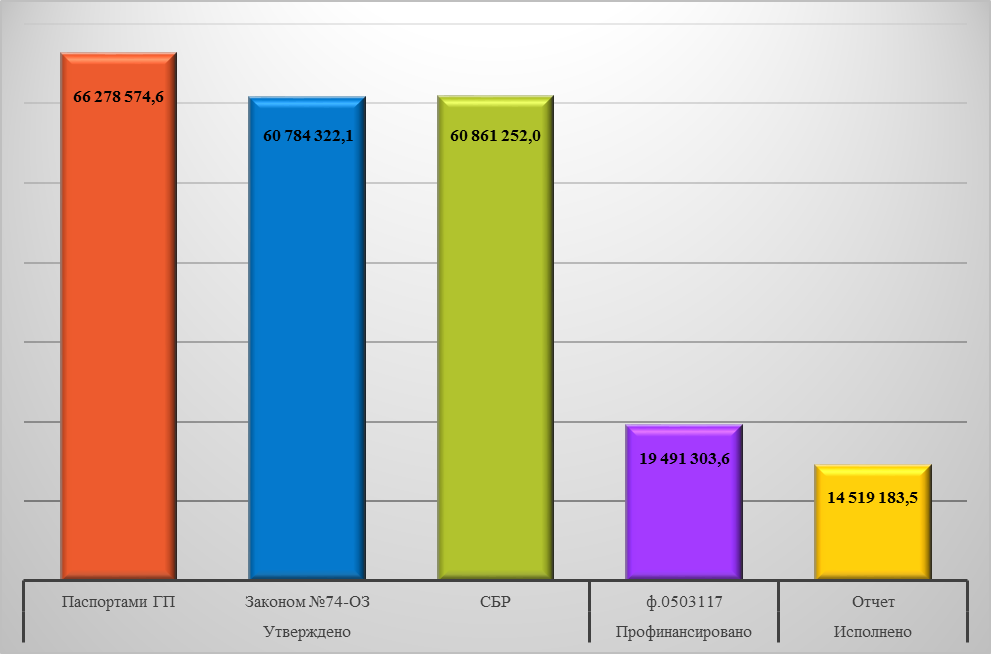 Рис 1.Государственные программы Чукотского автономного округа реализуются девятью ответственными исполнителями – главными распорядителями средств окружного бюджета, из них Департаментом промышленной политики исполняются 8 госпрограмм, на которые СБР на 2021 год утверждены бюджетные ассигнования в объеме 38 475 045,6 тыс. рублей или 63,2% от объема бюджетных ассигнований, предусмотренных на реализацию государственных программ.  В 1 полугодии 2021 года на реализацию госпрограмм из окружного бюджета направлено 19 491 303,6 тыс. рублей или 32,0% от утвержденных сводной бюджетной росписью бюджетных ассигнований.Информация о направленных из окружного бюджета ассигнованиях на реализацию государственных программ Чукотского автономного округа в                          1 полугодии 2021 года приведена в таблице №1.Таблица №1(тыс. рублей)Кассовые расходы на уровне выше 50% от предусмотренных бюджетных ассигнований произведены по двум государственным программам:- «Развитие агропромышленного комплекса» (57,2%).- «Развитие лесного хозяйства» (51,1%).Менее 20% от предусмотренных ассигнований направлено на реализацию двух государственных программ:- «Развитие энергетики» (18,3%);- «Развитие жилищного строительства» (17,0%).В отчетном периоде не направлялись бюджетные ассигнования на реализацию мероприятий государственной программы «Формирование комфортной городской среды» (утверждено на 2021 год 33 571,5 тыс. рублей).Фактическое выполнение мероприятий Госпрограмм составило 14 519 183,5 тыс. рублей или 74,5% от направленных бюджетных ассигнований. Наиболее низкое выполнение произведено по двум государственным программам: «Развитие энергетики» - 97 468,7 тыс. рублей или 2,3% от направленных бюджетных ассигнований (4 179 570,7 тыс. рублей) и «Развитие жилищного строительства» - 3 052,9 тыс. рублей или 2,9% от направленных бюджетных ассигнований (106 957,1 тыс. рублей).Не выполнялись в отчетном периоде мероприятия двух государственных программ: «Обеспечение охраны общественного порядка и повышения безопасности дорожного движения» (направлено бюджетных ассигнований в объеме 310,4 тыс. рублей) и «Обеспечение устойчивого сокращения непригодного для проживания жилищного фонда» (направлено бюджетных ассигнований в сумме 191 067,5 тыс. рублей).По остальным госпрограммам выполнение составило от 65,1% до 104,5% от объемов средств, направленных на реализацию государственных программ. В том числе на 100% от направленных бюджетных ассигнований выполнены мероприятия шести государственных программ: «Развитие здравоохранения» - 1 616 354,2 тыс. рублей, «Развитие жилищно-коммунального хозяйства и водохозяйственного комплекса» - 3 090 525,0 тыс. рублей, «Развитие лесного хозяйства» - 60 400,5 тыс. рублей, «Управление региональными финансами и имуществом Чукотского автономного округа» - 1 700 413,2 тыс. рублей, «Предупреждение чрезвычайных ситуаций природного и техногенного характера и обеспечение пожарной безопасности» - 161 547,7 тыс. рублей, «Охрана окружающей среды и обеспечение рационального природопользования» - 67 019,0 тыс. рублей. Информация об использовании бюджетных ассигнований на реализацию государственных программ за 1 полугодие 2021 года в разрезе подпрограмм приведена в Приложении 1 к настоящему заключению. Анализ исполнения государственных программ с целью сопоставимости данных с Законом об окружном бюджете на 2021 год и сводной бюджетной росписью проводится без учета их финансового обеспечения и исполнения за счет прочих внебюджетных источников (которые не отражены в доходной части окружного бюджета).8.3. Анализ реализации государственных контрактов, заключенных в рамках государственных программ для обеспечения государственных нужд на срок, не превышающий срок действия утвержденных лимитов бюджетных обязательств (до двух лет с момента заключения), и на срок, превышающий срок действия утвержденных лимитов бюджетных обязательств (свыше двух лет с момента заключения) По состоянию на 1 июля 2021 года действует 60 государственных контрактов для обеспечения государственных нужд, заключенных в рамках одиннадцати государственных программ, в том числе:- 18 государственных контрактов общей стоимостью 1 163 763,4 тыс. рублей заключены на срок, не превышающий срок действия утвержденных лимитов бюджетных обязательств (до двух лет с момента заключения);- 42 государственных контракта общей стоимостью 24 371 398,4 тыс. рублей заключены на срок, превышающий срок действия утвержденных лимитов бюджетных обязательств (свыше двух лет с момента заключения). Информация о ходе реализации государственных контрактов, заключенных в рамках государственных программ, за январь-июнь 2021 года приведена в таблице №2.Таблица №2									          (тыс. рублей)Общая сумма государственных контрактов составляет 25 535 161,8 тыс. рублей. С начала реализации государственных контрактов на их исполнение направлено бюджетных ассигнований в сумме 11 745 171,2 тыс. рублей (из них в отчетном периоде 2021 года – 516 927,6 тыс. рублей), выполнено работ на сумму 11 469 094,2 тыс. рублей (из них в 1 полугодии 2021 года – 531 161,5 тыс. рублей).В структуре государственных контрактов наибольший удельный вес занимают государственные контракты, заключенные в ходе исполнения государственных программ «Развитие транспортной инфраструктуры» (54,5%), «Развитие жилищно-коммунального хозяйства и водохозяйственного комплекса» (18,0%) и «Развитие энергетики» (15,7%).В рамках реализации мероприятий двух госпрограмм («Развитие жилищно-коммунального хозяйства и водохозяйственного комплекса» и «Развитие энергетики») в 2018-2020 годах осуществлены бюджетные инвестиции на общую сумму 19 887 040,4 тыс. рублей, в том числе:- 11 389 751,4 тыс. рублей на осуществление капитальных вложений в объекты капитального строительства, входящие в состав инвестиционного проекта «Строительство «ВЛ 220 кВ Омсукчан – ПП – Песчанка», и объекты технологического присоединения, находящиеся в собственности АО «Дальэнергомост»;- 8 497 289,0 тыс. рублей ООО «Энергоцентр Билибино» на строительство энергоисточника в г. Билибино с внеплощадочной инфраструктурой.Выводы:1. На территории Чукотского автономного округа реализуется восемнадцать государственных программ. 2. Результаты мониторинга реализации госпрограмм отражаются в отчетах о ходе реализации государственной программы за 1 квартал, 1 полугодие, 9 месяцев текущего года, а также годовых отчетах о ходе реализации и оценке эффективности государственной программы. Сводный отчет о ходе реализации государственных программ за январь-июнь 2021 года представлен в Счетную палату Департаментом финансов, экономики и имущественных отношений Чукотского автономного округа в установленные сроки.3. Объем финансовых ресурсов, предусмотренный паспортами государственных программ на их реализацию в 2021 году, составил 66 278 574,6 тыс. рублей. Законом об окружном бюджете на 2021 год финансирование государственных программ на 2021 год предусмотрено с общим объемом ассигнований 60 784 322,1 тыс. рублей. Доля ассигнований, утвержденных на реализацию госпрограмм, в общих расходах окружного бюджета на 2021 год составила 97,0%.Сводной бюджетной росписью по состоянию на 1 июля 2021 года на реализацию госпрограмм утвержден объем бюджетных ассигнований в сумме 60 861 252,0 тыс. рублей. 4. В 1 полугодии 2021 года на реализацию госпрограмм из окружного бюджета направлено 19 491 303,6 тыс. рублей или 32,0% от утвержденных сводной бюджетной росписью бюджетных ассигнований.Кассовые расходы на уровне выше 50% от предусмотренных бюджетных ассигнований произведены по двум государственным программам:- «Развитие агропромышленного комплекса» (57,2%).- «Развитие лесного хозяйства» (51,1%).Менее 20% от предусмотренных ассигнований направлено на реализацию двух государственных программ:- «Развитие энергетики» (18,3%);- «Развитие жилищного строительства» (17,0%).В отчетном периоде не направлялись бюджетные ассигнования на реализацию мероприятий государственной программы «Формирование комфортной городской среды в Чукотском автономном округе» (утверждено на 2021 год 33 571,5 тыс. рублей).5. Фактическое выполнение мероприятий госпрограмм составило 14 519 183,5 тыс. рублей или 74,5% от направленных бюджетных ассигнований. Наиболее низкое выполнение произведено по двум государственным программам: «Развитие энергетики» - 97 468,7 тыс. рублей или 2,3% от направленных бюджетных ассигнований (4 179 570,7 тыс. рублей) и «Развитие жилищного строительства» - 3 052,9 тыс. рублей или 2,9% от направленных бюджетных ассигнований (106 957,1 тыс. рублей).Не выполнялись в отчетном периоде мероприятия двух государственных программ: «Обеспечение охраны общественного порядка и повышения безопасности дорожного движения» (направлено бюджетных ассигнований в объеме 310,4 тыс. рублей), «Обеспечение устойчивого сокращения непригодного для проживания жилищного фонда» (направлено 191 067,5 тыс. рублей).По остальным государственным программам выполнение составило от 65,1% до 104,5% от объемов средств, направленных на реализацию государственных программ. В том числе на 100% от направленных бюджетных ассигнований выполнены мероприятия шести государственных программ: «Развитие здравоохранения» - 1 616 354,2 тыс. рублей, «Развитие жилищно-коммунального хозяйства и водохозяйственного комплекса» - 3 090 525,0 тыс. рублей, «Развитие лесного хозяйства» - 60 400,5 тыс. рублей, «Управление региональными финансами и имуществом Чукотского автономного округа» - 1 700 413,2 тыс. рублей, «Предупреждение чрезвычайных ситуаций природного и техногенного характера и обеспечение пожарной безопасности» - 161 547,7 тыс. рублей, «Охрана окружающей среды и обеспечение рационального природопользования» - 67 019,0 тыс. рублей. 6. По состоянию на 1 июля 2021 года действуют 60 государственных контрактов для обеспечения государственных нужд, заключенных в рамках государственных программ для обеспечения государственных нужд на срок, не превышающий срок действия утвержденных лимитов бюджетных обязательств (до двух лет с момента заключения), и на срок, превышающий срок действия утвержденных лимитов бюджетных обязательств (свыше двух лет с момента заключения), на общую сумму 25 535 161,8 тыс. рублей. С начала реализации государственных контрактов на их исполнение направлено бюджетных ассигнований в сумме 11 745 171,2 тыс. рублей (из них в отчетном периоде 2021 года – 516 927,6 тыс. рублей), выполнено работ на сумму 11 469 094,2 тыс. рублей (из них в 1 полугодии 2021 года – 531 161,5 тыс. рублей).9. Предложения:	1. Утвердить заключение по результатам экспертно-аналитического мероприятия «Анализ и оценка сводного отчета о ходе реализации государственных программ Чукотского автономного округа за 1 полугодие 2021 года».	2. Заключение направить в Думу и Губернатору Чукотского автономного округа.ЗАКЛЮЧЕНИЕпо результатам экспертно-аналитического мероприятия«Оценка хода реализации региональных проектов в Чукотском автономном округе за 1 полугодие 2021 года»20 августа 2021 года								       г. АнадырьОснование для проведения экспертно-аналитического мероприятия: Пункт 2.8. Плана работы Счетной палаты Чукотского автономного округа (далее – Счетная палата) на 2021 год, утвержденного решением Коллегии Счетной палаты (протокол от 28 декабря 2020 года №27).Предмет экспертно-аналитического мероприятия - деятельность исполнительных органов государственной власти округа по реализации регпроектов в Чукотском автономном округе в 1 полугодии 2021 года.Цель экспертно-аналитического мероприятия - оценка хода реализации региональных проектов за январь-июнь 2021 года.Вопросы:	1. Оценка промежуточных результатов реализации региональных проектов, анализ отчетов о ходе реализации региональных проектов за январь-июнь 2021 года.	 Объекты экспертно-аналитического мероприятия - Департамент финансов, экономики и имущественных отношений Чукотского автономного округа, главные распорядители средств окружного бюджета, ответственные за реализацию мероприятий региональных проектов Чукотского автономного округа.Исследуемый период: январь-июнь 2021 года.Срок проведения экспертно-аналитического мероприятия: с 6 августа по 20 августа 2021 года.В данном отчете используются следующие сокращения:Департамент промышленной политики Чукотского автономного округа – Департамент промышленной политики;Департамент здравоохранения Чукотского автономного округа – Департамент здравоохранения;Департамент социальной политики Чукотского автономного округа – Департамент социальной политики;Департамент финансов, экономики и имущественных отношений Чукотского автономного округа – Департамент финансов;Департамент образования и науки Чукотского автономного округа – Департамент образования и науки;Департамент культуры, спорта и туризма Чукотского автономного округа – Департамент культуры;Департамент природных ресурсов и экологии Чукотского автономного округа – Департамент природных ресурсов;Департамент сельского хозяйства и продовольствия Чукотского автономного округа – Департамент сельского хозяйства;Национальный проект – нацпроект, НП;Региональный проект – регпроект, РП;Сводная бюджетная роспись – СБР.Экспертно-аналитическое мероприятие проведено Счетной палатой в соответствии с полномочиями по внешнему государственному финансовому контролю, возложенными Законом Чукотского автономного округа от 30 июня 1998 года №36-ОЗ «О Счетной палате Чукотского автономного округа», требованиями Федерального закона от 7 февраля 2011 года №6-ФЗ «Об общих принципах организации и деятельности контрольно-счетных органов субъектов Российской Федерации и муниципальных образований» и регионального законодательства, в части обеспечения системного мониторинга и контроля реализации региональной составляющей национальных проектов. Экспертно-аналитическое мероприятие проводилось по материалам, размещенным в официальных источниках информации (ГИИС «Электронный бюджет») и предоставленным объектами отчетов об исполнении региональных проектов за январь-июнь 2021 года, отчетов об исполнении государственных программ Чукотского автономного округа за январь-июнь 2021 года. 	Общие положенияВ рамках проведения отдельных мероприятий национальных проектов, разработанных на федеральном уровне в соответствии с Указом Президента Российской Федерации от 7 мая 2018 года №204 «О национальных целях и стратегических задачах развития Российской Федерации на период до 2024 года» разработаны региональные проекты Чукотского автономного округа, мероприятия которых включены в государственные программы Чукотского автономного округа по направлениям, заданным на федеральном уровне и соответствующим направлениям стратегического развития Чукотского автономного округа. Региональный проект - проект, обеспечивающий достижение целей, показателей и результатов в соответствии с задачами стратегического развития Чукотского автономного округа, в том числе реализуемый в рамках федерального проекта, мероприятия которого относятся к законодательно установленным полномочиям Чукотского автономного округа, а также к вопросам местного значения муниципальных образований Чукотского автономного округа.Реализация региональных проектов в рамках национальных проектов в Чукотском автономном округе предусмотрена на период 2019-2024 годов с объемом финансовых ресурсов в сумме 12 084,0 млн. рублей (рисунок 1).									                        млн.рублей					   Рис.1Наибольшую долю в общем объеме бюджетных ассигнований планируется направить на региональные проекты в рамках национальных проектов «Жильё и городская среда» (25,1% от общего объема финансирования), «Здравоохранение» (23,2%), «Демография» (18,5%), «Образование» (9,5%), «Экология» (8,5%), «Малое и среднее предпринимательство и поддержка индивидуальной предпринимательской инициативы» (7,0%) и «Безопасные и качественные автомобильные дороги» (5,2%). 3,0% от предусмотренного объема финансовых ресурсов планируется направить на реализацию региональных проектов национальных проектов «Цифровая экономика», «Культура» и «Производительность труда и поддержка занятости».На весь период 2019-2024 региональные проекты национального проекта «Международная кооперация и экспорт» планируются к реализации без финансового обеспечения.По состоянию на 1 июля 2021 года утверждено в системе «Электронный бюджет» 46 региональных проектов. По результатам экспертно-аналитического мероприятия установлено следующее.На 2021 год паспортами региональных проектов предусмотрено финансирование 30 региональных проектов на общую сумму 3 458,3 млн. рублей. Законом об окружном бюджете на 2021 год утверждены бюджетные ассигнования на реализацию мероприятий 30 региональных проектов в объеме 3 509,2 млн. рублей, в том числе: 1 438,2 млн. рублей – средства федерального бюджета и Государственной корпорации «Фонд содействия реформированию жилищно-коммунального хозяйства», 2 071,0 млн. рублей – средства окружного бюджета. Объем утвержденных Сводной бюджетной росписью бюджетных ассигнований на реализацию мероприятий региональных проектов на 2021 год составил 3 478,3 млн. рублей, из них 202,5 млн. рублей на реализацию мероприятий, которые не предусмотрены паспортами региональных проектов. Из федерального бюджета в 1 полугодии 2021 года поступило 454,0 млн. рублей или 31,6% от утвержденных Законом №74-ОЗ бюджетных назначений на реализацию мероприятий региональных проектов:- «Разработка и реализация программы системной поддержки и повышения качества жизни граждан старшего поколения» (0,01 млн. рублей), «Финансовая поддержка семей при рождении детей» (117,8 млн. рублей), «Содействие занятости женщин – создание условий дошкольного образования для детей в возрасте до трех лет» (15,7 млн. рублей) в рамках национального проекта «Демография», - «Развитие системы оказания первичной медико-санитарной помощи» (80,1 млн. рублей), «Борьба с сердечно-сосудистыми заболеваниями» (0,4 млн. рублей), «Борьба с онкологическими заболеваниями» (3,6 млн. рублей), «Создание единого цифрового контура в здравоохранении Чукотского автономного округа на основе Региональной медицинской информационной системы Чукотского автономного округа» (13,7 млн. рублей) в рамках национального проекта «Здравоохранение»,- «Современная школа» (3,2 млн. рублей), «Успех каждого ребенка» (3,0 млн. рублей) в рамках национального проекта «Образование»,- «Обеспечение устойчивого сокращения непригодного для проживания жилищного фонда» (56,8 млн. рублей) в рамках национального проекта «Жильё и городская среда»,- «Информационная инфраструктура» (64,6 млн. рублей) в рамках национального проекта «Цифровая экономика»,- «Создание благоприятных условий для осуществления деятельности самозанятыми гражданами» (1,1 млн. рублей), «Создание условий для легкого старта и комфортного ведения бизнеса» (2,2 млн. рублей), «Акселерация субъектов малого и среднего предпринимательства» (91,8 млн. рублей) в рамках национального проекта «Малое и среднее предпринимательство и поддержка индивидуальной предпринимательской инициативы».Информация о ходе реализации региональных проектов в разрезе национальных проектов за 1 полугодие 2021 года приведена в таблице №1.                                                                                                             Таблица №1										        (млн.рублей)* с учетом средств местных бюджетов и внебюджетных источников финансирования.На реализацию 23 региональных проектов из окружного бюджета направлено 884,4 млн. рублей или 25,4 % от утвержденных сводной бюджетной росписью бюджетных ассигнований, из них 54,4 млн. рублей - на реализацию мероприятий, которые не предусмотрены паспортами региональных проектов, но отражены в Законе №74-ОЗ и СБР как мероприятия региональных проектов (присвоены КБК, отражающие привязку бюджетных ассигнований по этим мероприятиям к региональным проектам), в том числе на национальные проекты:- «Демография» - 238,5 млн. рублей (из них на мероприятия, не предусмотренные паспортами региональных проектов – 51,1 млн. рублей);- «Здравоохранение» - 131,6 млн. рублей;- «Образование» - 9,1 млн. рублей;- «Жилье и городская среда» - 294,9 млн. рублей;- «Экология» - 2,7 млн. рублей;- «Безопасные и качественные автомобильные дороги» - 37,1 млн. рублей;- «Цифровая экономика» - 70,2 млн. рублей;- «Малое и среднее предпринимательство и поддержка индивидуальной предпринимательской инициативы» - 97,0 млн. рублей; - «Культура» - 3,3 млн. рублей на мероприятия, не предусмотренные паспортами региональных проектов.По Отчетам о ходе реализации региональных проектов, размещенным в ГИИС «Электронный бюджет», кассовое исполнение составляет 659,3 млн. рублей или 19,0% от утвержденных сводной бюджетной росписью бюджетных ассигнований. По представленной ответственными исполнителями мероприятий региональных проектов информации, в 1 полугодии 2021 года фактическое исполнение мероприятий региональных проектов составило 504,3 млн. рублей, что составляет 14,5% от объема ассигнований, утвержденных сводной бюджетной росписью, или 57,0% от объема ассигнований, направленных на реализацию региональных проектов (рис.2).                                                                                                                                                                                                                           млн.рублейРис.2	В ходе анализа паспортов региональных проектов установлено, что объемы финансового обеспечения, утвержденные паспортами 16 региональных проектов на 2021 год (без учета средств местных бюджетов и внебюджетных источников финансирования), не соответствуют объемам бюджетных ассигнований, утвержденных Законом №74-ОЗ и (или) сводной бюджетной росписью.	В ходе мониторинга отчетов о ходе реализации региональных проектов (далее – Отчеты, Отчет), размещенных в ГИИС «Электронный бюджет» по состоянию на 1 июля 2021 года, установлено что данные раздела 5 «Сведения об исполнении финансового обеспечения реализации регионального проекта» по 12 региональным проектам не соответствуют данным Отчета об исполнении бюджета (ф.0503117-НП).Информация о реализации региональных проектов в Чукотском автономном округе за 1 полугодие 2021 год приведена в Приложении №1 к настоящему заключению.2. Исполнение региональных проектов Чукотского автономного округа за 1 полугодие 2021 года2.1. В рамках национального проекта «Демография» на территории Чукотского автономного округа реализуются пять региональных проектов, мероприятия которых интегрированы в пять государственных программ Чукотского автономного округа. На реализацию региональных проектов национального проекта «Демография» в 2021 году СБР предусмотрено 643,3 млн. рублей. В отчетном периоде из окружного бюджета направлено 238,5 млн. рублей или 37,1% от утвержденных сводной бюджетной росписью ассигнований, из них 133,5 млн. рублей – средства федерального бюджета. СБР утверждены бюджетные ассигнования на реализацию 12 мероприятий в рамках 3 региональных проектов НП «Демография» на общую сумму 139,3 млн. рублей, которые не предусмотрены паспортами региональных проектов. Направлено на реализацию данных мероприятий в 1 полугодии 2021 года средств окружного бюджета в объеме 51,1 млн. рублей (Приложение №2 к настоящему заключению).По отчетам о ходе реализации региональных проектов на их реализацию направлено в отчетном периоде 187,6 млн. рублей, что не соответствуют данным Отчета об исполнении бюджета (238,5 млн. рублей). Фактическое выполнение мероприятий региональных проектов составило 215,2 млн. рублей или 90,2% от объема направленных бюджетных ассигнований на их реализацию.Паспортом регионального проекта «Разработка и реализация программы системной поддержки и повышения качества жизни граждан старшего поколения («Старшее поколение»)» в 2021 году предусмотрено финансовое обеспечение в сумме 19,5 млн. рублей на строительство объекта «Дом-интернат для престарелых и инвалидов в пгт. Эгвекинот», по состоянию на 01.07.2021 года финансирование данного мероприятия не осуществлялось. На проведение вакцинации против пневмококковой инфекции граждан старше трудоспособного возраста из групп риска, проживающих в организациях социального обслуживания, предусмотрено финансирование в сумме 0,01 млн. рублей. На реализацию данного мероприятия в отчетном периоде направлено 0,01 млн. рублей средств федерального бюджета, выполнение составило 100% от полученного финансирования.Паспортом регионального проекта «Формирование системы мотивации граждан к здоровому образу жизни, включая здоровое питание и отказ от вредных привычек» в 2021 году предусмотрено финансовое обеспечение в сумме 0,4 млн. рублей на реализацию региональных программ по формированию приверженности здоровому образу жизни с привлечением социально ориентированных некоммерческих организаций и волонтерских движений, по состоянию на 01.07.2021 года финансирование данного мероприятия не осуществлялось. СБР утверждены бюджетные ассигнования на предоставление грантов в целях реализации проектов, направленных на формирование у населения мотивации к здоровому образу жизни и отказу от вредных привычек, на снижение потребления алкоголя, профилактику алкоголизма и его последствий (мероприятия, не предусмотренные паспортом регионального проекта), в сумме 6,5 млн. рублей (Приложение №2). На эти цели в отчетном периоде из окружного бюджета направлены средства в полном объеме, по результатам состоявшегося конкурса победителям выданы гранты в размере 4,5 млн. рублей и 2,0 млн. рублей. В рамках регионального проекта «Финансовая поддержка семей при рождении детей» предусмотрена реализация 11 мероприятий, направленных на поддержку семей при рождении (усыновлении) первого ребенка и (или) второго ребёнка, третьего или последующих детей, малоимущих семей, на общую сумму 309,2 млн. рублей, из них 0,04 млн. рублей - не предусмотренные паспортом регпроекта расходы на организацию осуществления ежемесячной денежной выплаты, назначаемой в случае рождения третьего ребенка или последующих детей до достижения ребенком возраста трех лет (Приложение №2). На эти цели в отчетном периоде направлено 164,7 млн. рублей, из них 117,8 млн. рублей средства федерального бюджета. Выполнение мероприятий регионального проекта «Финансовая поддержка семей при рождении детей» составило 100% от полученного финансирования.Кроме того, паспортом регионального проекта «Финансовая поддержка семей при рождении детей» на 2021 год предусмотрено финансовое обеспечение организации медицинской помощи семьям, страдающим бесплодием, с использованием экстракорпорального оплодотворения за счет средств базовой программы обязательного медицинского страхования в размере 1,6 млн. рублей. В отчетном периоде на указанные цели направлено 0,161 млн. рублей. В рамках регионального проекта «Содействие занятости женщин – создание условий дошкольного образования для детей в возрасте до трех лет» запланировано мероприятие «Строительство объекта «Детский сад в г. Анадырь» на 60 мест для детей от 1,5 до 3 лет. На 2021 год паспортом и сводной бюджетной росписью предусмотрено направить на реализацию регионального проекта 172,8 млн. рублей, из них средства федерального бюджета – 45,5 млн. рублей. В первом полугодии 2021 года на реализацию мероприятия направлено 22,7 млн. рублей, в том числе 15,7 млн. рублей средства федерального бюджета, фактическое выполнение составило 85,9% (19,5 млн. рублей) от полученного финансирования.Счетная палата отмечает, что в установленных формах паспорта регионального проекта и отчета о ходе его реализации не предусмотрены показатели, отражающие результаты реализации в текущем финансовом году мероприятий, на которые были перечислены авансовые платежи в предыдущем году. Так, в 2020 году из окружного бюджета были направлены бюджетные средства ООО «ЧСБК» в виде авансовых платежей в размере 53,0 млн. рублей на выполнение строительно-монтажных работ по строительству детского сада в г.Анадырь.Паспортом регионального проекта «Создание для всех категорий и групп населения условий для занятий физической культурой и спортом, массовым спортом, в том числе повышение уровня обеспеченности населения объектами спорта, а также подготовка спортивного резерва (Спорт - норма жизни)» на 2021 год предусмотрена реализация одного мероприятия – «Субcидия на оснащение объектов спортивной инфраструктуры спортивно-технологическим оборудованием» на сумму 2,2 млн. рублей. СБР на реализацию регионального проекта утверждены бюджетные ассигнования в объеме 134,9 млн. рублей, из них 132,7 млн. рублей - на реализацию девяти мероприятий, не включенных в паспорт регионального проекта, на которые в 1 полугодии текущего года направлено 44,6 млн. рублей (Приложение №2). Фактическое выполнение мероприятий РП составило 54,9% (24,5 млн. рублей) от полученного финансирования.2.2. В рамках национального проекта «Здравоохранение» на территории округа реализуются семь региональных проектов, мероприятия которых интегрированы в государственную программу «Развитие здравоохранения Чукотского автономного округа», из них в текущем году финансовое обеспечение не предусмотрено по двум региональным проектам («Развитие экспорта медицинских услуг» и «Развитие детского здравоохранения, включая создание современной инфраструктуры оказания медицинской помощи детям»).На реализацию региональных проектов в рамках национального проекта «Здравоохранение» в 1 полугодии 2021 года из окружного бюджета направлено 131,6 млн. рублей или 32,9% от утвержденных сводной бюджетной росписью ассигнований (399,5 млн. рублей). Фактическое выполнение мероприятий РП составило 100 % от полученного финансирования.По отчетам о ходе реализации РП на их реализацию направлено в отчетном периоде 0,2 млн. рублей, что не соответствуют данным Отчета об исполнении бюджета (131,6 млн. рублей). В рамках реализации РП «Развитие системы оказания первичной медико-санитарной помощи» СБР утверждены бюджетные ассигнования на санитарно-авиационную помощь, оснащение медицинских организаций передвижными медицинскими комплексами в объеме 322,5 млн. рублей. За отчетный период на реализацию регионального проекта направлено 108,5 млн. рублей, в том числе 80,1 млн. рублей средства федерального бюджета, выполнение составило 100% от полученного финансирования. В рамках реализации РП «Борьба с сердечно-сосудистыми заболеваниями» на оснащение оборудованием региональных сосудистых центров и первичных сосудистых отделений, а также обеспечение профилактики развития сердечно-сосудистых заболеваний и сердечно-сосудистых осложнений у пациентов высокого риска, находящихся на диспансерном наблюдении, предусмотрено финансовое обеспечение в размере 6,8 млн. рублей. За отчетный период на реализацию мероприятий регпроекта направлено 0,4 млн. рублей, выполнение составило 100% от полученного финансирования.На переоснащение медицинских организаций, оказывающих медицинскую помощь больным с онкологическими заболеваниями, в рамках РП «Борьба с онкологическими заболеваниями» СБР утверждены бюджетные ассигнования в размере 6,5 млн. рублей. Направлено на реализацию мероприятия 3,6 млн. рублей средств федерального бюджета, выполнение составило 100% от полученного финансирования.Кроме того, паспортом регионального проекта «Борьба с онкологическими заболеваниями» предусмотрено на 2021 год финансовое обеспечение оказания медицинской помощи больным с онкологическими заболеваниями в соответствии с клиническими рекомендациями за счет средств бюджета Федерального фонда ОМС в объеме 282,0 млн. рублей. Отчет о ходе реализации РП и представленная Департаментом здравоохранения информация не содержит сведений о поступлении и расходовании средств ФФОМС на указанные цели.На реализацию РП «Создание единого цифрового контура в здравоохранении Чукотского автономного округа на основе Региональной медицинской информационной системы» в 2021 году СБР утверждены бюджетные ассигнования в объеме 62,8 млн. рублей, направлено в 1 полугодии 2021 года 18,9 млн. рублей или 30,1% от утвержденных СБР ассигнований, в том числе 13,7 млн. рублей средства федерального бюджета, выполнение составило 100% от полученного финансирования.В рамках РП «Обеспечение медицинских организаций системы здравоохранения квалифицированными кадрами» предусмотрено финансирование в размере 0,9 млн. рублей на предоставление мер социальной поддержки студентам медицинских ВУЗов и медицинским работникам в целях привлечения молодых специалистов в учреждения здравоохранения округа, направлено из окружного бюджета на реализацию мероприятия 0,2 млн. рублей, выполнение составило 100% от полученного финансирования.	2.3. Национальный проект «Образование» на территории Чукотского автономного округа реализуется в рамках восьми региональных проектов, мероприятия которых интегрированы в государственную программу «Развитие образования и науки Чукотского автономного округа». По 4 региональным проектам в текущем году финансовое обеспечение не предусмотрено. На реализацию четырёх региональных проектов в 2021 году СБР утверждены бюджетные ассигнования в объеме 361,1 млн. рублей, в 1 полугодии 2021 года направлено на реализацию трех региональных проектов 9,1 млн. рублей или 2,5% от утвержденных сводной бюджетной росписью ассигнований («Современная школа» - 3,3 млн. рублей или 1,0%, «Успех каждого ребенка» - 3,3 млн. рублей или 19,2%, «Молодые профессионалы» - 2,5 млн. рублей или 100%), выполнение составило 100% от полученного финансирования. В 2020 году в рамках реализации РП «Современная школа» направлено финансирование в виде авансовых платежей в сумме 160,7 млн. рублей на строительство школы в с.Островное. Фактическое выполнение отсутствует.2.4. В рамках национального проекта «Жилье и городская среда» на территории округа реализуются три региональных проекта, мероприятия которых интегрированы в три госпрограммы Чукотского автономного округа. На реализацию региональных проектов в рамках национального проекта «Жилье и городская среда» в 1 полугодии 2021 года из окружного бюджета направлено 294,9 млн. рублей или 24,3% от утвержденных сводной бюджетной росписью ассигнований (1 215,8 млн. рублей). Фактическое выполнение мероприятий региональных проектов в 1 полугодии текущего года отсутствует.На реализацию РП «Формирование комфортной городской среды» паспортом и СБР на 2021 год предусмотрено 33,6 млн. рублей, в том числе:- на реализацию мероприятий по благоустройству мест массового отдыха населения. В первом квартале 2021 года Департаментом промышленной политики с Администрацией городского округа Анадырь заключено соглашение о предоставлении субсидии в сумме 13,6 млн. рублей;- на создание механизмов развития комфортной городской среды, комплексного развития городов и других населённых пунктов. С Администрацией городского округа Певек заключено соглашение о предоставлении иного межбюджетного трансферта, имеющего целевое назначение, на создание комфортной городской среды в малых городах и исторических поселениях – победителю Всероссийского конкурса лучших проектов создания комфортной городской среды в сумме 20,0 млн. рублей. В отчетном периоде бюджетные ассигнования на реализацию мероприятий регионального проекта не направлялись. В 2020 году на реализацию регионального проекта из окружного бюджета направлены бюджетные средства в виде авансовых платежей на выполнение работ в 2021 году в объеме 58,1 млн. рублей на:- обустройство общественной территории парк «Молодежный» (ГО Анадырь) в сумме 13,1 млн. рублей;- благоустройство городской Набережной ГО Певек в размере 45,0 млн. рублей. Фактическое выполнение мероприятий проекта отсутствует.На реализацию РП «Жильё» в 2021 году паспортом и СБР предусмотрено в 2021 году 498,0 млн. рублей, направлено на реализацию проекта средств окружного бюджета в сумме 103,9 млн. рублей. Фактическое выполнение мероприятий проекта в отчетном периоде отсутствует.На реализацию РП «Обеспечение устойчивого сокращения непригодного для проживания жилищного фонда» паспортом и СБР предусмотрено в 2021 году 684,2 млн. рублей, из них 185,4 млн. рублей – средства Государственной корпорации «Фонд содействия реформированию жилищно-коммунального хозяйства». В отчетном периоде на реализацию регионального проекта направлено 191,0 млн. рублей (в том числе средства ГК «ФСРЖКХ» в размере 56,8 млн. рублей) - перечислен аванс на приобретение жилых помещений у застройщика в сп. Лаврентия. Заключение контрактов и перечисление средств на приобретение жилых помещений у застройщиков ожидается в 3,4 кварталах текущего года. В 2020 году из окружного бюджета направлены бюджетные средства в виде авансовых платежей в объеме 110,2 млн. рублей на:- приобретение 26 жилых помещений площадью не менее 1 478,9 кв. м у застройщика в с. Усть-Белая в сумме 55,0 млн. рублей; - приобретение 28 жилых помещений у застройщика в 2021 году в с.п. Лаврентия Чукотского муниципального района в сумме 55,2 млн рублей.Фактическое выполнение мероприятий регионального проекта на 01.07.2021 года отсутствует.2.5. В рамках национального проекта «Экология» на территории Чукотского автономного округа реализуются четыре региональных проекта, мероприятия которых интегрированы в три государственные программы Чукотского автономного округа. На реализацию региональных проектов национального проекта «Экология» в 2021 году СБР предусмотрено направить 113,2 млн. рублей. На реализацию мероприятий в рамках РП «Комплексная система обращения с твердыми коммунальными отходами» в 1 полугодии текущего года направлено 2,7 млн. рублей или 4,1% от утвержденных СБР ассигнований (65,8 млн. рублей), выполнение составило 100% от полученного финансирования. В рамках РП «Сохранение лесов» (утверждено СБР 7,4 млн. рублей), «Чистая страна» (13,0 млн. рублей), а также «Чистая вода» (F5) (27,0 млн. рублей) финансирование мероприятий не осуществлялось. Кроме этого, в ГИИС «Электронный бюджет» по состоянию на 01.07.2021 года утвержден паспорт РП «Чистая вода» (G5), согласно которому в 2021 году предусмотрено финансирование мероприятия «Субсидии на строительство и реконструкцию (модернизацию) объектов питьевого водоснабжения» в сумме 148,1 млн. рублей, при этом финансовое обеспечение данного мероприятия не отражено ни в Законе №74-ОЗ, ни в сводной бюджетной росписи.2.6. Национальный проект «Безопасные и качественные автомобильные дороги» на территории округа реализуется посредством трёх региональных проектов, мероприятия которых интегрированы в две государственные программы Чукотского автономного округа. На реализацию региональных проектов в рамках национального проекта «Безопасные и качественные автомобильные дороги» на 2021 год паспортами региональных проектов предусмотрено 143,3 млн. рублей. СБР утверждены бюджетные ассигнования в сумме 404,8 млн. рублей. Фактическое выполнение мероприятий региональных проектов не осуществлялось.Анализ паспортов и отчетов о ходе реализации региональных проектов за 1 полугодие 2021 года показал, что СБР на реализацию РП «Дорожная сеть» утверждены бюджетные ассигнования в объеме 399,2 млн. рублей, что не соответствует предусмотренным паспортом объемам бюджетных ассигнований (137,7 млн. рублей). За отчетный период из окружного бюджета на реализацию проекта направлено 37,1 млн. рублей (9,3% от утвержденных СБР бюджетных ассигнований). При этом, в отчете о ходе реализации регионального проекта за отчетный период отсутствуют сведения об исполнении финансового обеспечения реализации регионального проекта.	2.7. В рамках национального проекта «Цифровая экономика» на территории Чукотского автономного округа реализуются пять региональных проектов, мероприятия которых интегрированы в государственную программу «Информационно общество Чукотского автономного округа». В текущем году только в рамках одного регионального проекта «Информационная инфраструктура» паспортом, Законом №74-ОЗ, а также СБР предусмотрено финансовое обеспечение в сумме 172,6 млн. рублей. В 1 полугодии 2021 года направлено на реализацию мероприятий регионального проекта 70,2 млн. рублей или 40,7% от утвержденных СБР бюджетных ассигнований (в том числе средства федерального бюджета – 64,6 млн. рублей), фактическое выполнение мероприятий регпроекта составило 100% от полученного финансирования.2.8. В рамках национального проекта «Культура» на территории Чукотского автономного округа реализуются три региональных проекта, мероприятия которых интегрированы в государственную программу «Развитие культуры, спорта и туризма Чукотского автономного округа». Финансовое обеспечение реализации региональных проектов паспортами не предусмотрено. СБР утверждены бюджетные ассигнования на реализацию в 2021 году 12 мероприятий двух региональных проектов национального проекта «Культура» на общую сумму 58,2 млн. рублей (РП «Культурная среда» - 42,8 млн. рублей, РП «Творческие люди» - 15,4 млн. рублей). Направлено на реализацию данных мероприятий в 1 полугодии 2021 года средств окружного бюджета в объеме 3,3 млн. рублей (Приложение №2), фактическое выполнение РП «Творческие люди» составило 30,4% (0,7 млн. рублей) от полученного финансирования (2,3 млн. рублей). В отчетах о ходе реализации РП отсутствуют сведения об исполнении финансового обеспечения реализации региональных проектов.2.9. На территории Чукотского автономного округа в рамках национального проекта «Малое и среднее предпринимательство и поддержка индивидуальной предпринимательской инициативы» реализуются региональные проекты, мероприятия которых интегрированы в государственную программу «Стимулирование экономической активности населения Чукотского автономного округа»: «Создание благоприятных условий для осуществления деятельности самозанятыми гражданами» (начало реализации с 2021 года); «Создание условий для легкого старта и комфортного ведения бизнеса» (начало реализации с 2021 года; трансформация регионального проекта «Расширение доступа субъектов МСП к финансовой поддержке, в том числе к льготному финансированию»); «Акселерация субъектов малого и среднего предпринимательства», «Популяризация предпринимательства» (Законом №74-ОЗ и СБР финансовое обеспечение на 2021 год не предусмотрено). Паспортом регионального проекта «Создание системы поддержки фермеров и развитие сельской кооперации», а также Законом №74-ОЗ и СБР финансовое обеспечение на 2021 год также не предусмотрено. На реализацию региональных проектов в 2021 году сводной бюджетной росписью утверждено ассигнований в сумме 109,8 млн. рублей, из них 107,6 млн. рублей – средства федерального бюджета. В 1 полугодии 2021 года направлено на реализацию проектов 97,0 млн. рублей (88,3% от утвержденных СБР бюджетных назначений), в том числе 95,0 млн. рублей средства федерального бюджета. Фактическое выполнение мероприятий региональных проектов в 1 полугодии текущего года составило 77,1% (74,8 млн. рублей) от направленных бюджетных ассигнований, в том числе по РП «Создание благоприятных условий для осуществления деятельности самозанятыми гражданами» - 9,1% (0,1 млн. рублей) от направленных 1,1 млн. рублей, по РП «Создание условий для легкого старта и комфортного ведения бизнеса» - 13,6% (0,3 млн. рублей) от направленных 2,2 млн. рублей, по РП «Акселерация субъектов малого и среднего предпринимательства» - 79,4% (74,4 млн. рублей) от направленных бюджетных ассигнований в размере 93,7 млн. рублей. Реализация региональных проектов в рамках национальных проектов «Производительность труда и поддержка занятости» и «Международная кооперация и экспорт» на территории Чукотского автономного округа не осуществлялась. ВЫВОДЫ:1. Реализация региональных проектов в рамках национальных проектов в Чукотском автономном округе предусмотрена на период 2019-2024 годов с объемом финансовых ресурсов в сумме 12 084,0 млн. рублей. Наибольшую долю в общем объеме бюджетных ассигнований планируется направить на региональные проекты в рамках национальных проектов «Жильё и городская среда» (25,1% от общего объема финансирования), «Здравоохранение» (23,2%), «Демография» (18,5%), «Образование» (9,5%), «Экология» (8,5%), «Малое и среднее предпринимательство и поддержка индивидуальной предпринимательской инициативы» (7,0%) и «Безопасные и качественные автомобильные дороги» (5,2%). 3,0% от предусмотренного объема финансовых ресурсов планируется направить на реализацию региональных проектов национальных проектов «Цифровая экономика», «Культура» и «Производительность труда и поддержка занятости».На весь период 2019-2024 региональные проекты национального проекта «Международная кооперация и экспорт» планируются к реализации без финансового обеспечения.2. По состоянию на 1 июля 2021 года утверждено в системе «Электронный бюджет» 46 региональных проектов. 3. На 2021 год паспортами региональных проектов предусмотрено финансирование 30 региональных проектов на общую сумму 3 458,3 млн. рублей, Законом об окружном бюджете на 2021 год утверждены бюджетные ассигнования на реализацию мероприятий 30 региональных проектов в объеме 3 509,2 млн. рублей, в том числе: 1 438,2 млн. рублей – средства федерального бюджета и Государственной корпорации «Фонд содействия реформированию жилищно-коммунального хозяйства», 2 071,0 млн. рублей – средства окружного бюджета. Объем утвержденных Сводной бюджетной росписью бюджетных ассигнований на реализацию мероприятий региональных проектов на 2021 год составил 3 478,3 млн. рублей, из них 202,5 млн. рублей на реализацию мероприятий, которые не предусмотрены паспортами региональных проектов. Из федерального бюджета в 1 полугодии 2021 года поступило 454,0 млн. рублей или 31,6% от утвержденных Законом №74-ОЗ бюджетных назначений на реализацию мероприятий 14 региональных проектов в рамках 6 национальных проектов.Направлено из окружного бюджета на реализацию 23 региональных проектов 884,4 млн. рублей или 25,4 % от утвержденных СБР бюджетных ассигнований, из них 54,4 млн. рублей - на реализацию мероприятий, которые не предусмотрены паспортами региональных проектов, но отражены в Законе №74-ОЗ и СБР как мероприятия региональных проектов (присвоены КБК, отражающие привязку бюджетных ассигнований по этим мероприятиям к региональным проектам). По Отчетам о ходе реализации региональных проектов, размещенным в ГИИС «Электронный бюджет», кассовое исполнение составляет 659,3 млн. рублей или 19,0% от утвержденных сводной бюджетной росписью бюджетных ассигнований.4. По представленной ответственными исполнителями мероприятий региональных проектов информации, в 1 полугодии 2021 года фактическое исполнение мероприятий региональных проектов составило 504,3 млн. рублей, что составляет 14,5% от объема ассигнований, утвержденных сводной бюджетной росписью, или 57,0% от объема ассигнований, направленных на реализацию региональных проектов. 5.  В ходе анализа паспортов региональных проектов установлено, что объемы финансового обеспечения, утвержденные паспортами 16 региональных проектов на 2021 год (без учета средств местных бюджетов и внебюджетных источников финансирования), не соответствуют объемам бюджетных ассигнований, утвержденных Законом №74-ОЗ и (или) сводной бюджетной росписью.В ходе мониторинга отчетов о ходе реализации региональных проектов, размещенных в ГИИС «Электронный бюджет» по состоянию на 1 июля 2021 года, установлено что данные раздела 5 «Сведения об исполнении финансового обеспечения реализации регионального проекта» по 12 региональным проектам не соответствуют данным Отчета об исполнении бюджета (ф.0503117-НП). 6. Счетная палата отмечает, что в установленных формах паспорта регионального проекта и отчета о ходе его реализации не предусмотрены показатели, отражающие результаты реализации в текущем финансовом году мероприятий, на которые были перечислены авансовые платежи в предыдущем году. Так, в 2020 году из окружного бюджета направлены бюджетные средства в сумме 382,1 млн. рублей в виде авансовых платежей поставщикам, подрядчикам в рамках реализации мероприятий 4 региональных проектов. Фактическое выполнение мероприятий региональных проектов в 1 полугодии 2021 года отсутствует.Предложения 	1. Утвердить заключение по результатам экспертно-аналитического мероприятия «Оценка хода реализации региональных проектов в Чукотском автономном округе за 1 полугодие 2021 года».2. Заключение направить в Думу и Губернатору Чукотского автономного округа. ОТЧЕТпо результатам экспертно-аналитического мероприятия «Оперативный контроль исполнения Закона Чукотского автономного округа «Об окружном бюджете на 2021 год и на плановый период 2022 и 2023 годов» за I полугодие 2021 годаОснование для проведения мероприятияПункт 2.5. Плана работы Счетной палаты Чукотского автономного округа на 2021 год, утвержденного решением Коллегии Счетной палаты Чукотского автономного округа (протокол от 28 декабря 2020 года №27).Предмет экспертно-аналитического мероприятияПроцесс исполнения окружного бюджета за 1 полугодие 2021 года.Цель экспертно-аналитического мероприятияОценить полноту и своевременность поступлений доходов окружного бюджета, исполнения расходов и источников финансирования дефицита окружного бюджета в сравнении с утвержденными показателями Закона об окружном бюджете на текущий финансовый год.Вопросы экспертно-аналитического мероприятия1. Анализ основных показателей социально-экономического развития Чукотского автономного округа.2. Анализ исполнения основных (параметров) показателей окружного бюджета.Объект экспертно-аналитического мероприятияГлавные администраторы средств окружного бюджета, в том числе Департамент финансов, экономики и имущественных отношений Чукотского автономного округа (далее – Департамент финансов), организующий исполнение окружного бюджета, иные организации. Проверяемый период деятельности: 1 полугодие 2021 года.Сроки проведения экспертно-аналитического мероприятия
с 16 по 24 августа 2021 года.Заключение подготовлено на основании отчета Правительства Чукотского автономного округа об исполнении окружного бюджета за 1 полугодие 2021 года, статистических данных, размещенных на официальном сайте Управления федеральной службы государственной статистики по Хабаровскому краю, Магаданской области, Еврейской автономной области и Чукотскому автономному округу (Хабаровскстат), и по данным, представленным органами исполнительной власти Чукотского автономного округа.1. Анализ основных показателей социально-экономического развития Чукотского автономного округаПоказатели, характеризующие социально-экономическое развитие Чукотского автономного округа, представлены в сравнении с аналогичным периодом прошлого года.Индекс промышленного производства за I полугодие 2021 года составил 96,4% к аналогичному периоду 2020 года, в том числе в добывающей отрасли – 94,2%, обрабатывающих производствах – 105,8%, обеспечении электрической энергией, газом и паром – 100,3% и водоснабжении, водоотведении, организации сбора и утилизации отходов, деятельности по ликвидации загрязнений – 113,9%.По данным Департамента промышленной политики Чукотского автономного округа в отчетном периоде на территории региона добыто 11,4 тонны золота, что на 1,3% меньше аналогичного периода прошлого года. Объем добычи серебра составил 53,2 тонны или на 2,1 % больше соответствующего периода предыдущего года. В первом полугодии текущего года добыто 39,5 млн. м3 газа, что на 5 % ниже аналогичного периода 2020 года, добыча угля возросла на 36,5%, с 332,2 тонны до 453,7 тонны. Объем собственного производства. Объем отгруженных товаров собственного производства, выполненных работ и услуг собственными силами 
по видам экономической деятельности в Чукотском автономном округе 
за январь – июнь 2021 года составил 52 952,1 млн. рублей, в том числе: обрабатывающие производства – 44 564,5 млн. рублей, обеспечение электрической энергией – 8 041,1 млн. рублей, водоснабжение, водоотведение – 346,5 млн. рублей.По виду экономической деятельности «добыча полезных ископаемых», в целях обеспечения конфиденциальности первичных статистических данных, полученных от организаций, данные не публикуются.Производство (валовый сбор) яиц составило 1 989,6 тыс. штук, что на 28,8% ниже уровня аналогичного периода прошлого года. Уменьшение валового сбора яиц обусловлено убоем поголовья птицы в ГП ЧАО «Птицефабрика Северная» и ИП Корепов А.Ю.Валовый сбор овощей закрытого грунта за 6 месяцев 2021 года составил 74,1 тонны или 102,0% к аналогичному периоду 2020 года.В отрасли оленеводства: численность выходного поголовья оленей составила 150 978 единиц, что на 1,9% или 2 686 голов выше уровня прошлого года; сохранность взрослого поголовья оленей составила 88,7%, что на 5,3% выше показателя аналогичного периода прошлого года.Добыча морских млекопитающих в отчетном периоде уменьшилась на 12,6% и составила 4 227 головы. Производственные показатели в оленеводстве и морском зверобойном промысле представлены в таблице №1.Таблица №1Объем работ, выполненных по виду деятельности «Строительство» 
за январь-июнь 2021 года, повысился до 129,2% к аналогичному периоду 2020 года, и составил 2 675,3 млн. рублей.В транспортной отрасли округа в отчетном периоде 2021 года пассажирооборот увеличился на 11,9% к аналогичному периоду прошлого года и составил 3,2 млн. пасс.-км.Оборот розничной торговли в 1 полугодии текущего года составил 5 473,8 млн. рублей или 101,7% к соответствующему периоду 2020 года. В июне 2021 года индекс потребительских цен (тарифов) на товары и платные услуги  возрос до 105,7% к декабрю предыдущего года, рост индекса цен отмечается по всем видам товаров и услуг, в том числе:- до 102,3% на продовольственные товары;- до 100,4% на непродовольственные товары;- до 116,9% на платные услуги населению.Среднемесячная начисленная заработная плата по отношению к аналогичному периоду прошлого года выросла на 12,3% и за январь-май 2021 года составила 129 134 рублей.Суммарная просроченная задолженность по заработной плате в крупных и средних организациях Чукотского автономного округа по состоянию 
на 1 июля 2021 года отсутствует.По данным Департамента социальной политики Чукотского автономного округа уровень регистрируемой безработицы по состоянию на 1 июля 2021 года составил 1.9%. Численность незанятых граждан – 630 человек, безработных – 571 человек. Заявленная работодателями потребность в работниках составила 1 371 вакантных рабочих мест.Демографическая ситуация в Чукотском автономном округе характеризуется естественным приростом населения, составившим за январь – май 2021 года 5 человек. Миграционный прирост составил за этот период 294 человека тогда, как в соответствующем периоде прошедшего года наблюдался отток на 207 человек.2. Анализ исполнения основных 
(параметров) показателей окружного бюджетаВ Закон об окружном бюджете в отчетном периоде изменения вносились один раз. С учетом внесенных изменений доходы окружного бюджета утверждены в объемах 58 288 583,2 тыс. рублей, расходы – 62 695 455,2 тыс. рублей, дефицит окружного бюджета определен в размере 4 406 872,0 тыс. рублей.Плановые показатели по расходам окружного бюджета, отраженные в Отчете об исполнении окружного бюджета, соответствуют бюджетным ассигнованиям отраженным в сводной бюджетной росписи и по состоянию на 1 июля 2021 года составили 62 709 387,9 тыс. рублей. Характеристика исполнения окружного бюджета по итогам отчетного периода представлена   в таблице №2.Таблица №2(тыс. рублей)Согласно данным Отчета об исполнении окружного бюджета за I полугодие 2021 года:- доходы поступили в сумме 22 341 096,0 тыс. рублей или 38,3% утвержденных плановых показателей;- расходы составили 20 441 140,8 тыс. рублей или 32,6% утвержденных бюджетных назначений;- окружной бюджет исполнен с профицитом в размере 1 899 955,2 тыс. рублей.Доходы окружного бюджетаИсполнение показателей доходов окружного бюджета за отчетный период представлены в таблице №3.Таблица №3(тыс. рублей)В отчетном периоде объем поступлений налоговых и неналоговых доходов составил 9 776 874,8 тыс. рублей или 59,8% утвержденных назначений, безвозмездных поступлений – 12 564 221,2 тыс. рублей или 30,0%. Налоговые доходыВ отчетном периоде объем налоговых поступлений в окружной бюджет составил 9 575 686,7 тыс. рублей или 59,1% плановых назначений (16 190 963,7 тыс. рублей).Основную долю в структуре налоговых доходов составляют налоги: на прибыль организаций – 48,8%, на доходы физических лиц – 21,8%, за пользование природными ресурсами – 17,4% и на имущество –9,7%.Информация об объемах поступлений налоговых доходов представлена в таблице №4.Таблица №4(тыс. рублей)В структуре полученных доходов окружного бюджета доля налоговых поступлений составила 43,8%. Федеральным законодательством определены территории Российской Федерации, на которых устанавливаются меры государственной поддержки предпринимательской деятельности.Территории муниципальных образований Анадырский и Билибинский муниципальные районы и городского округа Анадырь с 2017 года отнесены к территории опережающего социально-экономического развития «Чукотка» (далее – ТОСЭР «Чукотка»). К территории «Свободный порт Владивосток» (далее – СПВ) относится территория муниципального образования городской округ Певек.Законом Чукотского автономного округа от 18 мая 2015 года №47-ОЗ «О некоторых вопросах налогового регулирования в Чукотском автономном округе» для организаций, получивших статус резидентов ТОСЭР «Чукотка» и СПВ, установлены пониженные ставки в части сумм, зачисляемых в окружной бюджет, по налогу на прибыль организаций и налогу на имущество организаций. Также, при определении налоговой базы для исчисления налога на добычу полезных ископаемых, для резидентов ТОСЭР «Чукотка» в соответствии со статьей 342.3. Налогового кодекса Российской Федерации применяется пониженный коэффициент, характеризующий территорию добычи полезного ископаемого. Информация об объемах предоставленных налоговых льгот за 1 полугодие 2021 года в разрезе видов налогов приведена в таблице №5.Таблица №5тыс. рублейСогласно представленной Управлением Федеральной налоговой службы России по Чукотскому автономному округу информации, объем выпадающих доходов окружного бюджета в отношении резидентов ТОСЭР «Чукотка» и СПВ 
за 1 полугодие 2021 года составил  81 075,0 тыс. рублей или 0,8 % общего объема налоговых доходов.Неналоговые доходыНеналоговые доходы поступили в сумме 201 188,1 тыс. рублей или 131,2% плановых назначений (153 379,1 тыс. рублей). Информация об объемах поступлений неналоговых доходов в отчетном периоде представлена в таблице №6.Таблица №6(тыс. рублей)Объем поступлений в окружной бюджет по источникам доходов «Доходы от использования имущества, находящегося в государственной и муниципальной собственности» и «Платежи при пользовании природными ресурсами» по состоянию на 1 июля 2021 года превысили годовые бюджетные назначения, что требует дополнительного уточнения показателей. За отчетный период в окружной бюджет получены незапланированные доходы по прочим неналоговым доходам в размере 9,2 тыс. рублей.Безвозмездные поступленияОбъем безвозмездных поступлений в отчетном периоде составил 12 564 221,2 тыс. рублей или 30,0% годовых бюджетных назначений. В структуре доходов окружного бюджета доля безвозмездных поступлений сложилась на уровне 56,2% (таблица №7).Таблица №7(тыс. рублей)В отчетном периоде из федерального бюджета получены дотации в объеме 6 678 679,8 тыс. рублей, в том числе: - на выравнивание бюджетной обеспеченности – 6 391 200,0 тыс. рублей или 50% годовых бюджетных назначений; - на частичную компенсацию дополнительных расходов на повышение оплаты труда работников бюджетной сферы – 87 876,0 тыс. рублей (50% годовых назначений);- за достижение показателей деятельности органов исполнительной власти – 199 603,8 тыс. рублей поступило вне плана. Субсидии поступили в объеме 1 083 014,6 тыс. рублей или 19,2% плановых назначений (из 43 плановых поступило 20 вида субсидий). Из 19 плановых субвенций поступило 14 видов в объеме 226 022,8 тыс. рублей или 48,4% утвержденных назначений. Иные межбюджетные трансферты поступили в объеме 425 878,8 тыс. рублей (3,0% плана) – 10 видов из 15 утвержденных. Безвозмездные поступления из Фонда содействия реформированию жилищно-коммунального хозяйства на обеспечение мероприятий по переселению граждан из аварийного жилищного фонда пополнили окружной бюджет на сумму 56 770,8 тыс. рублей.Прочие безвозмездные поступления составили 3 838 350,0 тыс. рублейДоходы окружного бюджета от возврата остатков субсидий, субвенций и иных межбюджетных трансфертов, имеющих целевое назначение, прошлых лет в отчетном периоде составили 262 715,6 тыс. рублей.Возврат остатков субсидий, субвенций и иных межбюджетных трансфертов, имеющих целевое назначение, прошлых лет в федеральный бюджет составил 7 211,2 тыс. рублей.Расходы окружного бюджетаВ отчетном периоде расходы окружного бюджета составили 20 441 140,8 тыс. рублей или 32,6% годовых утвержденных сводной бюджетной росписью ассигнований.Информация об исполнении окружного бюджета в I полугодии 2021 года по расходам в разрезе разделов функциональной классификации расходов бюджетов представлена в таблице №8.Таблица №8(тыс. рублей)В структуре расходов окружного бюджета наибольший объем занимают расходы на жилищно-коммунальное хозяйство – 36,7%, национальную экономику – 19,0%, межбюджетные трансферты – 7,5%. Расходы на социальную сферу составили 30,7% (образование – 16,5%; здравоохранение – 7,3%; социальная политика – 6,9%).Удельный вес расходов по остальным разделам в общем объеме расходов окружного бюджета составляет менее 3%.Реализация государственных программ 
и непрограммных направлений деятельности 
Чукотского автономного округаОбъемы бюджетных ассигнований на программные и непрограммные расходы окружного бюджета приведены в таблице №9.                                                                                                           Таблица №9(тыс. рублей)Законом об окружном бюджете предусмотрено финансовое обеспечение восемнадцати государственных программ с общим объемом ассигнований 60 861 252,0 тыс. рублей или 95,1% общего объема расходов окружного бюджета.Финансирование мероприятий государственных программ Чукотского автономного округа за отчетный период составило 19 491 303,6 тыс. рублей (32,0% уточненных бюджетных назначений). Доля в общем объеме исполненных расходов – 95,1%.Информация о финансировании государственных программ Чукотского автономного округа приведена в таблице №10.Таблица №10(тыс. рублей)Бюджетные ассигнования на реализацию государственных программ в течение отчетного периода направлялись неравномерно от 17% до 57,2% утвержденных годовых назначений.Финансирование государственной программы «Формирование комфортной городской среды» в отчетном периоде не осуществлялось.Наибольший удельный вес в структуре профинансированных мероприятий в отчетном периоде составляют мероприятия программы «Развитие энергетики» – 21,4% (4 179 570,7 тыс. рублей).Исполнение мероприятий непрограммных направлений деятельности составило 949 837,2 тыс. рублей или 51,4%. В рамках непрограммных мероприятий бюджетные ассигнования направлены на исполнение публичных (публично-нормативных) обязательств, обеспечение функционирования региональных органов власти и исполнение отдельных обязательств Чукотского автономного округа.Резервный фонд Правительства Чукотского автономного округаЗаконом об окружном бюджете резервный фонд Правительства Чукотского автономного округа на непредвиденные расходы (далее – Резервный фонд) 
на 2021 год утвержден в объеме 200 000,0 тыс. рублей.Доля Резервного фонда в общих расходах окружного бюджета составила 0,3%, что не превысило ограничения, установленные статьей 81 Бюджетного кодекса (3%).Бюджетные ассигнования Резервного фонда используются по решению Правительства Чукотского автономного округа в соответствии с Положением о порядке расходования средств Резервного фонда, планируются по подразделу 01 11 «Резервные фонды» и при исполнении распределяются по всей бюджетной классификации в соответствии с назначением расходования средств.Информация об использовании средств Резервного фонда 
в отчетном периоде, в разрезе главных распорядителей бюджетных средств, представлена в таблице №11.Таблица №11(тыс. рублей)Средства Резервного фонда распределены между главными распорядителями средств окружного бюджета в сумме 117 352,7 тыс. рублей, профинансировано 92 845,0 тыс. рублей или 79,1%, расходы составили 92 598,6 тыс. рублей. Источники финансирования дефицита окружного бюджетаЗаконом об окружном бюджете по итогам года предусмотрен дефицит в размере 4 406 872,0 тыс. рублей. Окружной бюджет по результатам отчетного периода исполнен с профицитом в сумме 1 899 955,2тыс. рублей.Показатели источников внутреннего финансирования дефицита бюджета представлены в таблице №12.Таблица №12(тыс. рублей)Структура источников внутреннего финансирования дефицита окружного бюджета соответствуют статье 95 Бюджетного кодекса Россий Федерации.В 2021 году Законом об окружном бюджете предусмотрено предоставление бюджетных кредитов в сумме 1 050 000,0 тыс. рублей, в том числе: 50 000,0 тыс. рублей местным бюджетам на частичное покрытие дефицитов, 1 000 000,0 тыс. рублей юридическим лицам для закупки и доставки топлива в Чукотский автономный округ.Информация о бюджетных кредитах приведена в таблице №13.Таблица №13(тыс. рублей)По состоянию на 1 июля 2021 года задолженность по выданным из окружного бюджета кредитам составила 1 098 897,2 тыс. рублей. Информация о бюджетных кредитах, предоставленных муниципальным образованиям, отражена в таблице №14.Таблица №14(тыс. рублей)Задолженность муниципалитетов перед окружным бюджетом по кредитам на 1 июля 2021 года составила 172 500,0 тыс. рублей. Просроченная задолженность отсутствует. В отчетном периоде бюджетные кредиты муниципальным образованиям не предоставлялись. Информация о бюджетных кредитах, выданных юридическим лицам, представлена в таблице №15.Таблица №15(тыс. рублей)Задолженность юридических лиц перед окружным бюджетом по кредитам на 1 июля 2021 года составила 927 117,2 тыс. рублей.В общем объеме предоставленных кредитов числится задолженность юридических лиц, индивидуальных предпринимателей по централизованным кредитам, выданным в 1993-1994 годах – 720,0 тыс. рублей. В отчетном периоде решения об уменьшении задолженности перед окружным бюджетом по централизованным кредитам, выданным в 1993-1994 годах на сумму задолженности, не имеющей источников погашения, в связи с завершением ликвидации юридических лиц в соответствии с законодательством Российской Федерации, а также в связи с отсутствием по состоянию на 1 июля 2021 года юридических лиц, индивидуальных предпринимателей, имеющих задолженность перед окружным бюджетом, в Едином государственном реестре юридических лиц или в Едином государственном реестре индивидуальных предпринимателей, Правительством Чукотского автономного округа, не принимались. Государственный долг Чукотского автономного округаВерхний предел государственного внутреннего долга Чукотского автономного округа на 1 января 2022 года установлен Законом об окружном бюджете в сумме 9 802 712,5 тыс. рублей, из него – по государственным гарантиям Чукотского автономного округа в сумме 1 870 000,0 тыс. рублей. Государственный долг Чукотского автономного округа на 1 января 2021 года составлял 9 547 802,7 тыс. рублей. За I полугодие 2021 год государственный долг увеличился на 1 416 540,0 тыс. рублей и по состоянию на 1 июля 2021 года составил 10 964 342,7 тыс. рублей, в том числе:- 8 399 342,7 тыс. рублей – основной долг по кредитам, полученным из федерального бюджета для частичного покрытия дефицита окружного бюджета; - 2 565 000,0 тыс. рублей – обязательства на обеспечение государственных гарантий, предоставленных Правительством Чукотского автономного округа.На конец отчетного периода объем долговых обязательств Чукотского автономного округа по бюджетным кредитам не изменился и составил 8 399 342,7 тыс. рублей. Просроченная задолженность по кредитам, полученным из федерального бюджета, отсутствует.Информация о государственных гарантиях, предоставленных Правительством Чукотского автономного округа в I полугодии 2021 года, для обеспечения исполнения обязательств по кредитам, в отчетном периоде отражена в таблице №16.Таблица №16(тыс. рублей)В отчетном периоде представлено государственных гарантий 
на сумму 2 215 000,0 тыс. рублей, погашено 1 500 000,0 тыс. рублей. Размер государственных гарантий увеличился на 715 000,0 тыс. рублей и по состоянию на 1 июля текущего года составил 2 565 000,0 тыс. рублей. Расходы на обслуживание государственного долга Чукотского автономного округа в анализируемом периоде не осуществлялись.Выводы1. Социально-экономическое положение Чукотского автономного округа в отчетном периоде в сравнении с аналогичным периодом прошлого года характеризуется незначительным снижением индекса промышленного производства. Объем отгруженных товаров собственного производства, выполненных работ и услуг собственными силами за январь-июнь 2021 года составил 52 952,1млн. рублей. По всем видам товаров и услуг отмечается рост индекса цен. Среднемесячная начисленная заработная плата за январь-май 2021 года по Чукотскому автономному округу выросла на 12,3%. Демографическая  ситуация сохранена на уровне прошлого года, а миграционная характеризуется приростом  на 294 человека. 2. В отчетном периоде объем поступлений налоговых и неналоговых доходов составил 9 776 874,8 тыс. рублей или 59,8% утвержденных назначений (16 344 342,8 тыс. рублей), безвозмездных поступлений – 12 564 221,2 тыс. рублей или 30,0% (41 944 240,4 тыс. рублей). 3. Объем выпадающих доходов окружного бюджета в отношении резидентов ТОСЭР «Чукотка» и СПВ за I полугодие 2021 года составил 81 075,0 тыс. рублей или 0,8% общего объема налоговых доходов.4. В отчетном периоде окружной бюджет по расходам исполнен в объеме 20 441 140,8 тыс. рублей или 32,6% утвержденных сводной бюджетной росписью ассигнований (62 709 387,9 тыс. рублей).5. Финансирование мероприятий государственных программ Чукотского автономного округа за отчетный период составило 19 491 303,6 тыс. рублей (32,0% уточненных бюджетных назначений). Доля в общем объеме исполненных расходов – 95,1%. Наибольший удельный вес в структуре исполненных расходов составляют мероприятия государственной программы «Развитие энергетики» – 21,4% (4 179 570,7 тыс. рублей).6. Непрограммные направления деятельности исполнены в сумме                   949 837,2 тыс. рублей или 51,4%. 7. Средства Резервного фонда распределены между главными распорядителями средств окружного бюджета в сумме 117 352,7 тыс. рублей, профинансировано 92 845,0 тыс. рублей или 79,1%, расходы составили 92 598,6 тыс. рублей. 8. Окружной бюджет за I полугодие 2021 года исполнен с профицитом в размере 1 899 955,2 тыс. рублей.9. По состоянию на 1 июля 2021 года задолженность по выданным из окружного бюджета кредитам муниципальным образованиям и юридическим лицам составила 1 098 897,2 тыс. рублей. Просроченная задолженность отсутствует. В отчетном периоде бюджетные кредиты не предоставлялись.10. Государственный долг Чукотского автономного округа на 1 июля 2021 года составил 10 964 342,7 тыс. рублей, из них 2 565 000,0 тыс. рублей – обязательства на обеспечение государственных гарантий, предоставленных Правительством Чукотского автономного округа.Окружной бюджет Чукотского автономного округа за 1 полугодие 2021 года исполнен в пределах требований норм бюджетного законодательства Российской Федерации и Чукотского автономного округа. Предложения1. Утвердить отчет о результатах экспертно-аналитического мероприятия «Оперативный контроль исполнения Закона Чукотского автономного округа «Об окружном бюджете на 2021 год и на плановый период 2022 и 2023 годов»  за I полугодие 2021 года;2. Отчет направить в Думу и Губернатору Чукотского автономного округа.Аудитор Счетной палаты Чукотского автономного округа				                 Л.А. ПетрусеваОТЧЕТо результатах контрольного мероприятия «Проверка законности установления и выплаты денежного вознаграждения лицам, замещающим государственные должности в Думе Чукотского автономного округа, за период 2017-2020 годы и 1 полугодие 2021 года»(Утвержден Коллегией Счетной палаты Чукотского автономного округа,протокол от 10 сентября 2021 года №17)  Основание для проведения контрольного мероприятия: пункт 1.19. Плана работы Счетной палаты Чукотского автономного округа (далее– Счетная палата) на 2021 год. Предмет контрольного мероприятия: нормативно-правовая база, регулирующая установление и выплату денежного вознаграждения депутатам Думы Чукотского автономного округа, осуществляющим депутатскую деятельность на профессиональной постоянной основе; выплата денежного вознаграждения депутатам Думы Чукотского автономного округа, осуществляющим депутатскую деятельность на профессиональной постоянной основе.Цели контрольного мероприятия: оценить нормативно-правовую базу, регулирующую установление и выплату денежного вознаграждения депутатам Думы Чукотского автономного округа, осуществляющим депутатскую деятельность на профессиональной постоянной основе;определить законность установления и выплаты денежного вознаграждения депутатам Думы Чукотского автономного округа, осуществляющим депутатскую деятельность на профессиональной постоянной основе.Вопросы контрольного мероприятия: 1. Анализ нормативно-правовой базы, применяемой при установлении и выплате денежного вознаграждения депутатам Думы Чукотского автономного округа, осуществляющим депутатскую деятельность на профессиональной постоянной основе.2. Законность установления и выплаты денежного вознаграждения депутатам Думы Чукотского автономного округа, осуществляющим депутатскую деятельность на профессиональной постоянной основе.Объект контрольного мероприятия: Дума Чукотского автономного округа (далее – Дума автономного округа).Проверяемый период деятельности: 2017-2020 годы и январь-июнь 2021 года. Сроки проведения контрольного мероприятия: с 10 по 16 августа 2021 года.Краткая информация об объекте контрольного мероприятия Дума автономного округа является постоянно действующим высшим и единственным органом законодательной власти Чукотского автономного округа.Свои полномочия Дума автономного округа осуществляет в соответствии с Конституцией Российской Федерации, федеральными законами, указами Президента Российской Федерации, Уставом Чукотского автономного округа, Законом №03-ОЗ посредством принятия законов и иных нормативных правовых актов Чукотского автономного округа по вопросам, отнесенным Конституцией Российской Федерации к ведению автономного округа или к совместному ведению Российской Федерации и автономного округа в соответствии с общими принципами, определяемыми федеральными законами.Орган законодательной власти региона в пределах своих полномочий осуществляет законодательное регулирование на территории Чукотского автономного округа и основывает свою деятельность на принципах законности, гласности, подконтрольности избирателям. Число депутатов Думы автономного округа устанавливается Уставом Чукотского автономного округа.Дума автономного округа является юридическим лицом, имеет обособленное имущество и может от своего имени приобретать и осуществлять имущественные и личные, неимущественные права и обязанности, быть истцом и ответчиком в суде, имеет гербовую и иные печати и штампы.Постановлением (I сессия VI созыва) Думы Чукотского автономного округа от 30 сентября 2016 года №28 образован Совет Думы автономного округа (далее – Совет Думы) и его состав, осуществляющий свою деятельность в соответствии с Регламентом Думы автономного округа.В ходе контрольного мероприятия установлено следующее.1. Анализ нормативно-правовой базы, применяемой при установлении и выплате денежного вознаграждения депутатам Думы Чукотского автономного округа, осуществляющим депутатскую деятельность на профессиональной постоянной основеСчетной палатой в ходе контрольного мероприятия проведен анализ нормативно-правовой базы, применяемой при установлении и выплате денежного вознаграждения депутатам Думы автономного округа, осуществляющим депутатскую деятельность на профессиональной постоянной основе, установлено следующее.В проверяемом периоде установление и выплата денежного вознаграждения лицам, замещающим государственные должности, регулировались Законом №67-ОЗ.В соответствии с Законом №67-ОЗ депутаты Думы автономного округа, осуществляющие депутатскую деятельность на профессиональной постоянной основе, относятся к лицам, замещающим государственные должности Чукотского автономного округа (далее – государственные должности).В соответствии со статьей 3 Закона №67-ОЗ денежное вознаграждение лиц, замещающих государственные должности, в период с января 2017 года по февраль 2019 года состояло: из должностного оклада, ежемесячных надбавок к должностному окладу за выслугу лет, за работу со сведениями, составляющими государственную тайну, за особые условия труда, ежемесячного денежного поощрения, премий по результатам работы и иных выплат, предусмотренных федеральными законами и законами Чукотского автономного округа.	Законом Чукотского автономного округа от 11 декабря 2018 года №91-ОЗ   внесены изменения в статью 3 Закона №67-ОЗ, в части изменения структуры денежного вознаграждения лиц, замещающих государственные должности, в связи с чем, с 1 марта 2019 года денежное вознаграждение состоит: из должностного оклада, ежемесячной надбавки к должностному окладу за работу со сведениями, составляющими государственную тайну, премий по результатам работы и иных выплат, предусмотренных федеральными законами и законами Чукотского автономного округа.	В соответствии с частью 1.1 статьи 3 Закона №67-ОЗ лицам, замещающим государственные должности, производятся другие выплаты, предусмотренные законами Чукотского автономного округа, в пределах установленного фонда оплаты труда, в том числе: единовременная выплата при предоставлении ежегодного оплачиваемого отпуска (часть 7 статьи 4) и материальная помощь (часть 1 статьи 5).Депутату Думы автономного округа, осуществляющему депутатскую деятельность на профессиональной постоянной основе, производится выплата единовременного денежного поощрения в соответствии со статьей 27.1. Закона  №16-ОЗ.Финансовое обеспечение расходов на денежное вознаграждение депутатам Думы автономного округа, замещающим штатные должности на постоянной основе, осуществляется за счет средств окружного бюджета. Согласно статье 28 Закона №03-ОЗ финансовое и материально-техническое обеспечение Думы автономного округа осуществляется за счет средств окружного бюджета в пределах сметы расходов, утвержденной Советом Думы. В то же время, полномочия Совета Думы в части вопросов, касающихся  финансового и материально-технического обеспечения Думы автономного округа, в том числе по утверждению сметы расходов, Регламентом Думы автономного округа (статьи 11-14) не установлены. Кроме того, из норм действующего законодательства (статья 221 Бюджетного кодекса РФ) следует, что бюджетная смета казенного учреждения, являющегося органом государственной власти, утверждается руководителем этого органа, что фактически и осуществлялось Председателем Думы автономного округа. Дума автономного округа является юридическим лицом и главным распорядителем средств окружного бюджета. Действующее  бюджетное законодательство не предусматривает участия коллегиальных органов, каковым является Совет Думы, в выполнении функций главного распорядителя бюджетных средств. Из вышеизложенного следует, что полномочие Совета Думы, предусмотренное в Законе №03-ОЗ в части утверждения сметы расходов Думы автономного округа, установлено в нарушение норм бюджетного законодательства.Также, в отсутствие установленных полномочий, на Совет Думы пунктом 1 части 6 статьи 4 Закона №67-ОЗ возложено полномочие по установлению и выплате     (в размерах, определяемых в пределах установленного фонда оплаты труда)  денежного вознаграждения Губернатору Чукотского автономного округа, лицам, замещающим государственные должности в Думе Чукотского автономного округа, Председателю Счетной палаты Чукотского автономного округа, Уполномоченному по правам человека в Чукотском автономном округе. Счетная палата отмечает, что нормами Закона №67-ОЗ для лиц, замещающих государственные должности, указанных в пунктах 1 и 2 части 6 статьи 4,  не определен порядок осуществления выплат, установленных Законом №67-ОЗ, как это предусмотрено частью 10 указанной статьи для иных лиц, замещающих государственные должности. Из вышеизложенного следует, что в действующей редакции Закона                №67-ОЗ не урегулирован вопрос осуществления выплат, установленных данным законом для лиц, замещающих государственные должности, указанных в пунктах 1 и 2 части 6 статьи 4.В ходе проверки рассмотрены действующие в Думе автономного округа в проверяемом периоде правовые акты, регулирующие осуществление выплат депутатам Думы автономного округа, осуществляющим депутатскую деятельность на профессиональной постоянной основе.         Постановлением Совета Думы №222 утверждены следующие положения:- «Положение об условиях выплаты ежемесячного денежного поощрения,  премий по результатам работы, единовременной выплаты при предоставлении ежегодного оплачиваемого отпуска и оказания материальной помощи депутатам Думы Чукотского автономного округа, замещающим государственные должности на профессиональной постоянной основе» (далее – Положение о дополнительных выплатах);- «Положение об условиях выплаты единовременного денежного поощрения депутатам Думы Чукотского автономного округа, замещающим государственные должности на профессиональной постоянной основе» (далее – Положение о поощрении).Счетная палата отмечает, что наименование положения, указанного в пункте 1 постановляющей части Постановления Совета Думы №222, не соответствует наименованию положения в приложении 1 правового акта. Разделом 3. Условия выплаты премии по результатам работы  Положения о дополнительных выплатах предусмотрено, что размер премии по результатам работы может быть увеличен распоряжением Председателя Думы,  либо лицом, его замещающим, с учетом личного вклада депутата Думы в результаты   работы Думы автономного округа, в то же время  правовым актом                     не предусмотрены критерии оценки его личного вклада в результаты работы законодательного органа.  	Необходимо отметить, что правовой акт своевременно не актуализировался, в связи с изменением с 1 марта 2019 года структуры денежного вознаграждения лиц, замещающих государственные должности.Постановлением Совета Думы №78 утверждены следующие положения:- «Положение об условиях выплаты премий по результатам работы, единовременной выплаты при предоставлении ежегодного оплачиваемого отпуска и оказания материальной помощи депутатам Думы Чукотского автономного округа, замещающим государственные должности на профессиональной постоянной основе (далее – Положение о дополнительных выплатах);- «Положение об условиях выплаты единовременного денежного поощрения депутатам Думы Чукотского автономного округа, замещающим государственные должности на профессиональной постоянной основе» (далее – Положение о поощрении).Счетная палата отмечает некорректное сочетание формулировки «депутаты Думы Чукотского автономного округа, замещающие государственные должности на профессиональной постоянной основе», применяемое в Постановлениях Совета Думы №№222,78. Считаем излишним утверждение правовыми актами Думы автономного округа Положения о поощрении (Постановления Совета Думы №№222,78), в связи с тем, что порядок выплаты единовременного денежного поощрения депутатам Думы автономного округа, осуществляющим депутатскую деятельность на профессиональной постоянной основе, предусмотрен статьей 27.1. Закона №16-ОЗ. 2. Законность установления и выплаты денежного вознаграждения депутатам Думы Чукотского автономного округа, осуществляющим депутатскую деятельность на профессиональной постоянной основеВ ходе контрольного мероприятия установлено, что должностные оклады депутатам Думы автономного округа, замещающим штатные должности на постоянной основе, устанавливались в процентном соотношении к окладу Губернатора Чукотского автономного округа (Закон №67-ОЗ) с учетом  размера должностного оклада  Губернатора, установленного действующим законодательством (с 1 января 2014 года, с 1 мая 2018 года, с 1 января 2019 года, с 1 марта 2019 года и 1 октября 2020 года). При проверке правильности установления окладов депутатам Думы автономного округа, замещающим штатные должности на постоянной основе, нарушений не выявлено. В соответствии с действующим законодательством Постановлением Совета Думы №61 депутатам Думы автономного округа шестого созыва, замещающим штатные должности на постоянной основе, с 1 января 2017 года был установлен размер денежного вознаграждения, включающий:- должностной оклад;- ежемесячную надбавку за особые условия труда;- ежемесячную премию по результатам работы;- ежемесячное денежное поощрение.Постановлением Совета Думы №61 также предусмотрено, что в соответствии с Постановлением Совета Думы №222, за счет экономии фонда оплаты труда депутатов Думы автономного округа, размеры ежемесячной премии по результатам работы депутатам Думы автономного округа могут быть определены выше, чем установлено Постановлением Совета Думы №61, и оформлены соответствующим распоряжением Председателя Думы автономного округа или лица, его замещающего.В проверяемом периоде при увеличении (индексации) должностного оклада Губернатора Чукотского автономного округа (с 1 мая 2018 года, с 1 января 2019 года, с 1 марта 2019 года и 1 октября 2020 года) в соответствии с действующим законодательством, изменении структуры денежного вознаграждения в соответствии с Законом №67-ОЗ, Постановлениями Совета Думы  принимались решения об установлении депутатам Думы автономного округа, замещающим штатные должности на постоянной основе, денежного вознаграждения в новом размере. Также Постановлениями Совета Думы предусмотрено, что в соответствии с Постановлением Совета Думы №222, за счет экономии фонда оплаты труда депутатов Думы автономного округа, размеры ежемесячной премии по результатам работы депутатам Думы автономного округа могут быть определены выше, чем установлено постановлениями Совета Думы, и оформлены соответствующим распоряжением Председателя Думы автономного округа или лица, его замещающего.Проверка показала, что установление и выплата денежного вознаграждения депутатам Думы Чукотского автономного округа, осуществляющим депутатскую деятельность на профессиональной постоянной основе, осуществлялись в соответствии с действующим региональным законодательством и локальными актами Думы автономного округа.В ходе проверки правильности исчисления денежного вознаграждения и среднего заработка для оплаты отпусков депутатам Думы автономного округа, осуществляющим депутатскую деятельность на профессиональной постоянной основе, установлены факты как недоплаты, так и переплаты денежного вознаграждения. Так, в проверяемом периоде вследствие счетных ошибок, а также сбоя в работе программного продукта, используемого при ведении бухгалтерского учета, общая сумма недоплаты составила 271 883,79 рубля, переплаты – 326 435,21 рублей.  Замечания по недоплате и переплате денежного вознаграждения   устранены в ходе контрольного мероприятия. Возражения или замечания руководителя объекта контрольного мероприятия: по результатам контрольного мероприятия в Думе автономного округа подписан акт без разногласий.Выводы:1. Дума автономного округа является постоянно действующим высшим и единственным органом законодательной власти Чукотского автономного округа и осуществляет свою деятельность на основании Закона №03-ОЗ.Постановлением (I сессия VI созыва) Думы Чукотского автономного округа от 30 сентября 2016 года №28 образован Совет Думы, осуществляющий свою деятельность в соответствии с Регламентом Думы автономного округа.2. Установлено, что Регламентом Думы автономного округа (статьи 11-14) не предусмотрены полномочия Совета Думы в части вопросов, касающихся финансового и материально-технического обеспечения Думы автономного округа, в том числе по утверждению сметы расходов. Кроме того, из норм действующего законодательства (статья 221 Бюджетного кодекса РФ) следует, что бюджетная смета казенного учреждения, являющегося органом государственной власти, утверждается руководителем этого органа, что фактически и осуществлялось Председателем Думы автономного округа. Дума автономного округа является юридическим лицом и главным распорядителем средств окружного бюджета.  Действующее  бюджетное законодательство не предусматривает участия коллегиальных органов, каковым является Совет Думы, в выполнении функций главного распорядителя бюджетных средств. Следовательно, полномочие Совета Думы, предусмотренное статьей 28 Закона №03-ОЗ в части утверждения сметы расходов Думы автономного округа, установлено в нарушение норм бюджетного законодательства.3. В отсутствие установленных полномочий, на Совет Думы пунктом 1 части 6 статьи 4 Закона №67-ОЗ возложено полномочие по установлению и выплате     (в размерах, определяемых в пределах установленного фонда оплаты труда)  денежного вознаграждения Губернатору Чукотского автономного округа, лицам, замещающим государственные должности в Думе Чукотского автономного округа, Председателю Счетной палаты Чукотского автономного округа, Уполномоченному по правам человека в Чукотском автономном округе. 4. В действующей редакции Закона №67-ОЗ не урегулирован вопрос осуществления выплат, установленных Законом №67-ОЗ для лиц, замещающих государственные должности, указанных в пунктах 1 и 2 части 6 статьи 4, как это предусмотрено частью 10 статьи 4 для иных лиц, замещающих государственные должности. 5. Установлены недостатки в оформлении правовых актов Думы автономного округа, регулирующих осуществление выплат депутатам Думы автономного округа, осуществляющим депутатскую деятельность на профессиональной постоянной основе, и в своевременной их актуализации, в связи с изменением регионального законодательства.Излишне утверждены правовые акты Думы автономного округа –  Положения о поощрении (Постановления Совета Думы №№222,78), в связи с тем, что порядок выплаты единовременного денежного поощрения депутатам Думы автономного округа, осуществляющим депутатскую деятельность на профессиональной постоянной основе, предусмотрен статьей 27.1.                                Закона №16-ОЗ. 6. Проверка показала, что установление и выплата денежного вознаграждения депутатам Думы автономного округа, осуществляющим депутатскую деятельность на профессиональной постоянной основе, осуществлялись в соответствии с действующим региональным законодательством и правовыми актами Думы автономного округа.7. В ходе проверки правильности исчисления денежного вознаграждения и среднего заработка для оплаты отпусков депутатам Думы автономного округа, осуществляющим депутатскую деятельность на профессиональной постоянной основе, установлены факты как недоплаты, так и переплаты денежного вознаграждения. В проверяемом периоде вследствие счетных ошибок, а также сбоя в работе программного продукта, используемого при ведении бухгалтерского учета, общая сумма недоплаты составила                       271 883,79 рубля, переплаты – 326 435,21 рублей.  Замечания по недоплате и переплате денежного вознаграждения   устранены в ходе контрольного мероприятия. Предложения (рекомендации):1. Утвердить отчет о результатах контрольного мероприятия «Проверка законности установления и выплаты денежного вознаграждения лицам, замещающим государственные должности в Думе Чукотского автономного округа, за период 2017-2020 годы и 1 полугодие 2021 года».2. Отчет направить в Думу и Губернатору Чукотского автономного округа.3. Направить информационные письма в адрес Думы Чукотского автономного округа и Губернатора Чукотского автономного округа. Аудитор Счетной палаты                                                                     Л.А.ПетрусеваНаименование показателяУтвержденоИсполненоУровень исполнения (%)Удельный вес (%)12345Доходы всего, в том числе:1 217 480,71 210 137,599,4хналоговые доходы72 608,774 482,7102,66,1неналоговые доходы10 587,69 623,390,90,8безвозмездные поступления, в том числе:1 134 284,41 126 031,599,393,1дотации511 754,8511 754,8100,0–субсидии197 865,7190 125,896,1–субвенции412 322,5411 812,599,9–иные межбюджетные трансферты12 261,712 258,799,9–доходы от возврата остатков субсидий, субвенций и иных трансфертов, имеющих целевой назначение, прошлых лет833,6833,6100,0–возврат остатков субсидий, субвенций и иных межбюджетных трансфертов, имеющих целевое назначение прошлых лет-  753,9-  753,9100,0–Расходы всего, в том числе:1 229 891,01 208 969,798,3хпрограммные направления1 087 213,01 066 311,098,188,2непрограммные направления142 678,0142 658,799,911,8Дефицит (-), профицит (+)-  12 410,31 167,8ххНаименование показателяУтверждено окружной бюджетместный бюджетИсполнено окружной бюджетместный бюджет1234567Субсидии, в том числе:200 416,4197 865,62 550,8191 667,1190 125,81 541,31) на обеспечение жителей округа социально значимыми продовольственными товарами96 854,696 757,597,196 854,696 757,597,12) на финансовую поддержку производства социально значимых видов хлеба8 295,78 287,48,38 295,78 287,48,33) на финансовое обеспечение мероприятий по развитию жилищного строительства32 021,531 981,939,632 021,331 981,839,54) на выполнение ремонта жилых помещений 4 804,64 804,6-4 804,54 804,5-5) на софинансирование проектов инициативного бюджетирования в муниципальных образованиях16 739,214 375,52 363,78 259,26 905,11 355,06) на непредвиденные расходы из средств резервного фонда Правительства Чукотского автономного округа100,0100,0-99,899,8-7) на создание в общеобразовательных организациях, расположенных в сельской местности, условий для занятий физической культурой и спортом 3 264,23 260,93,33 264,23 260,93,38) на выполнение ремонтных работ в образовательных учреждениях25 672,725 647,025,725 406,025 380,625,49) на обеспечение развития и укрепления материально-технической базы домой культуры в населенных пунктах1 672,71 671,01,71 672,71 671,01,710) на проведение массовых физкультурных мероприятий среди различных категорий населения300,4300,00,4300,0299,70,311) на приобретение оборудования и товарно-материальных ценностей для нужд муниципальных образовательных организаций1 001,11 000,01,11 001,11 000,01,112) на организацию бесплатного горячего питания для обучающихся, осваивающих образовательные программы начального общего образования3 181,33 178,03,33 181,23 178,03,213) на реализацию мероприятий по проведению оздоровительной кампании детей, находящихся в трудной жизненной ситуации4 540,64 536,04,64 538,24 533,74,514) на финансовую поддержку субъектов предпринимательской деятельности, осуществляющих деятельность в сельской местности1 967,81 965,82,01 967,71 965,81,9Наименование показателяУтвержденоокружной бюджетместный бюджетИсполненоокружной бюджетместный бюджет1234567Субвенции, в том числе:538 792,9412 312,6126 480,3535 162,8411 812,4123 350,41) на осуществление государственной регистрации актов гражданского состояния2 481,82 481,8-2 481,72 481,7-2) на осуществление учета граждан в связи с переселением41,141,1-40,940,9-3) по обеспечению деятельности административных комиссий102,6102,6-102,5102,5-4) на обеспечение государственных гарантий реализации прав на получение общедоступного и бесплатного дошкольного, начального общего, основного общего, среднего (полного) общего образования и дополнительного образования528 794,4402 314,1126 480,3525 664,5402 314,1123 350,45) на компенсацию части платы, взимаемую с родителей (законных представителей) за присмотр и уход за детьми, осваивающими образовательные программы дошкольного образования в организациях чукотского автономного округа, осуществляющих образовательную деятельность454,0454,0-201,0201,0-6) по образованию и организации деятельности комиссий по делам несовершеннолетних и защите их прав1 806,71 806,7-1 806,31 806,3-7) по предоставлению мер социальной поддержки работникам бюджетной сферы, работающим и проживающим в сельских населенных пунктах, рабочих поселках (поселках городского типа) на территории Чукотского автономного округа, на оплату жилого помещения и коммунальных услуг5 112,35 112,3-4 865,94 865,9-Наименование показателяУтверждено Исполнено 123Иные межбюджетные трансферты, в том числе:12 261,712 258,61) на ежемесячное денежное вознаграждение за классное руководство педагогическим работникам муниципальных общеобразовательных организаций3 827,93 827,82) на возмещение субъектам предпринимательской деятельности части затрат по оплате коммунальных услуг в условиях ухудшения ситуации в связи с распространением новой коронавирусной инфекции3 763,83 760,83) за достижение показателей деятельности органов местного самоуправления4 670,04 670,0Аудитор Счетной палаты Чукотского автономного округаИ.В. БондаренкоНаименование показателяУтверждены бюджетные назначенияИсполнениеИсполнениеСтруктура доходов, %Наименование показателяУтверждены бюджетные назначениясуммак плану, %            гр.3/гр.2Структура доходов, %12345ДОХОДЫ3 517 015,21 747 431,549,7100НАЛОГОВЫЕ И НЕНАЛОГОВЫЕ ДОХОДЫ12 738,111 137,287,40,6Доходы от оказания платных услуг (работ) и компенсации затрат государства  12 738,18 819,669,20,5Штрафы, санкции, возмещение ущерба  0,02 317,6-0,1БЕЗВОЗМЕЗДНЫЕ ПОСТУПЛЕНИЯ3 504 277,11 736 294,349,599,4Межбюджетные трансферты, передаваемые бюджетам государственных внебюджетных фондов3 522 007,61 754 605,549,8100,4Межбюджетные трансферты из бюджетов субъектов РФ, передаваемые территориальным фондам ОМС на дополнительное финансовое обеспечение реализации территориальной программы ОМС в части базовой программы ОМС 58 475,321 237,836,31,2Межбюджетные трансферты из бюджетов субъектов РФ, передаваемые территориальным фондам ОМС на финансовое обеспечение дополнительных видов и условий оказания медицинской помощи, не установленных базовой программой ОМС  1 286 454,3643 227,050,036,8Субвенции бюджетам территориальных фондов ОМС на финансовое обеспечение организации ОМС на территориях субъектов РФ 2 080 176,21 040 088,050,059,5Межбюджетные трансферты, передаваемые бюджетам территориальных фондов ОМС на финансовое обеспечение формирования нормированного страхового запаса территориального фонда ОМС 50 944,625 472,450,01,5Межбюджетные трансферты, передаваемые бюджетам территориальных фондов ОМС на финансовое обеспечение осуществления денежных выплат стимулирующего характера медработникам за выявление онкологических заболеваний в ходе проведения диспансеризации и профилактических медосмотров населения663,0331,850,00,0Прочие межбюджетные трансферты, передаваемые бюджетам территориальных фондов ОМС  45 294,224 248,553,51,4Доходы бюджетов территориальных фондов ОМС от возврата остатков субсидий, субвенций и иных межбюджетных трансфертов, имеющих целевое назначение, прошлых лет501,8540,6107,70,0Доходы бюджетов территориального фонда ОМС от возврата остатков межбюджетных трансфертов  прошлых лет на осуществление единовременных выплат медицинским работникам 460,6460,5100,00,0Доходы бюджетов территориальных фондов ОМС от возврата остатков субсидий, субвенций и иных межбюджетных трансфертов, имеющих целевое назначение, прошлых лет41,280,1194,40,0Возврат остатков субсидий, субвенций и иных межбюджетных трансфертов, имеющих целевое назначение, прошлых лет   -18 232,3-18 851,8103,4-1,1Наименование   показателяУтверждены бюджетные назначения  Исполнение Исполнение Структура расходов, %Наименование   показателяУтверждены бюджетные назначения  суммак плану, %            гр.3/гр.2 Структура расходов, %12345РАСХОДЫ3 547 655,21 708 332,748,2100,0ОБЩЕГОСУДАРСТВЕННЫЕ ВОПРОСЫ47 454,223 200,548,91,4Расходы на выплаты персоналу в целях обеспечения выполнения функций государственными (муниципальными) органами, казенными учреждениями, органами управления государственными внебюджетными фондами37 455,220 451,954,61,2Закупки товаров, работ и услуг для государственных (муниц.-х) нужд9 972,92 744,427,50,2Иные бюджетные ассигнования26,14,216,10,0ЗДРАВООХРАНЕНИЕ3 500 201,01 685 132,248,198,6Территориальная программа ОМС3 386 261,01 661 948,549,197,3Финансовое обеспечение организации обязательного медицинского страхования на территориях субъектов РФ (Социальное обеспечение и иные выплаты населению)1 946 222,0968 848,049,856,7Финансовое обеспечение организации обязательного медицинского страхования на территориях субъектов РФ (Межбюджетные трансферты)94 609,434 678,636,72,0Выполнение территориальной программы ОМС в рамках базовой программы ОМС (Социальное обеспечение и иные выплаты населению) 58 475,321 237,836,31,2Выполнение территориальной программы обязательного медицинского страхования сверх базовой программы ОМС (Социальное обеспечение и иные выплаты населению)  1 286 454,3637 184,149,537,3Оказание экстренной медицинской помощи лицам, не застрахованным и не идентифицированным в системе ОМС (Закупки товаров, работ и услуг для государственных (муниципальных) нужд)500,00,00,00,0Непрограммные направления деятельности органов управления территориальных государственных внебюджетных фондов113 940,023 183,720,31,4Финансовое обеспечение осуществления денежных выплат стимулирующего характера медицинских работникам за выявление онкологических заболеваний в ходе проведения диспансеризации и профилактических медицинских осмотров населения 663,00,00,00,0Организация ОМС на территории Чукотского автономного округа за счет иных источников (Социальное обеспечение и иные выплаты населению)44 794,221 151,547,21,3Управление средствами нормированного страхового запаса68 482,82 032,23,00,1Финансовое обеспечение формирования НСЗ территориального Фонда ОМС (Софинансирование расходов медицинских организаций на оплату труда врачей и среднего медицинского персонала)50 944,60,00,00,0Финансовое обеспечение мероприятий по приобретению медицинского оборудования (Предоставление субсидий бюджетным, автономным учреждениям и иным некоммерческим организациям)16 762,12 032,212,10,1Организация дополнительного профессионального образования медицинских работников по программам повышения квалификации (Предоставление субсидий бюджетным, автономным учреждениям и иным некоммерческим организациям)62,80,00,00,0Финансовое обеспечение организации обязательного медицинского страхования на территориях субъектов Российской Федерации за счет нормированного страхового запаса (Межбюджетные трансферты)713,30,00,00,0п/пГАБС - ответственный исполнитель госпрограммы / наименование государственной программыУтверждено СБРНаправлено бюджетных ассигнований (ф.0503117)% к годовымназначениям12345Расходы по ГП, всего60 861 252,019 491 303,632,0Департамент промышленной политики Чукотского автономного округа38 475 045,69 523 106,324,81Информационное общество Чукотского автономного округа 596 217,2285 271,147,82Развитие жилищно-коммунального хозяйства и водохозяйственного комплекса Чукотского автономного округа 6 998 059,63 090 525,044,23Развитие транспортной инфраструктуры Чукотского автономного округа 6 198 432,21 508 167,324,34Развитие жилищного строительства в Чукотском автономном округе 629 355,1106 957,117,05Предупреждение чрезвычайных ситуаций природного и техногенного характера и обеспечение пожарной безопасности в Чукотском автономном округе495 033,4161 547,732,66Развитие энергетики Чукотского автономного округа 22 840 161,44 179 570,718,37Формирование комфортной городской среды в Чукотском автономном округе 33 571,6008Обеспечение устойчивого сокращения непригодного для проживания жилищного фонда в Чукотском автономном округе 684 215,1191 067,527,9Департамент социальной политики Чукотского автономного округа2 894 090,81 311 814,645,31Социальная поддержка населения Чукотского автономного округа2 416 276,01 080 043,244,72Стимулирование экономической активности населения Чукотского автономного округа477 814,8231 771,348,5Департамент финансов, экономики и имущественных отношений Чукотского автономного округа4 514 763,21 700 413,237,71Управление региональными финансами и имуществом Чукотского автономного округа4 514 763,21 700 413,237,7Департамент сельского хозяйства и продовольствия Чукотского автономного округа2 750 809,81 573 494,757,21Развитие агропромышленного комплекса Чукотского автономного округа2 750 809,81 573 494,757,2Департамент здравоохранения Чукотского автономного округа3 553 040,51 616 439,545,51Развитие здравоохранения Чукотского автономного округа3 553 040,51 616 439,545,5Аппарат Губернатора и Правительства Чукотского автономного округа1 040,4310,429,81Обеспечение охраны общественного порядка и повышения безопасности дорожного движения в Чукотском автономном округе1 040,4310,429,8Департамент природных ресурсов и экологии Чукотского автономного округа393 332,5127 419,632,41Развитие лесного хозяйства Чукотского автономного округа118 301,460 400,551,12Охрана окружающей среды и обеспечение рационального природопользования в Чукотском автономном округе275 031,167 019,024,4Департамент культуры, спорта и туризма Чукотского автономного округа855 435,9292 147,234,21Развитие культуры, спорта и туризма Чукотского автономного округа855 435,9292 147,234,2Департамент образования и науки Чукотского автономного округа7 423 693,33 346 158,145,11Развитие образования и науки Чукотского автономного округа7 423 693,33 346 158,145,1Наименование ГПЗаключено контрактов, единицЗаключено контрактов, единицОбщая сумма контрактовПо состоянию на 01.07.2021г.По состоянию на 01.07.2021г.По состоянию на 01.07.2021г.По состоянию на 01.07.2021г.Наименование ГПЗаключено контрактов, единицЗаключено контрактов, единицОбщая сумма контрактовПеречисленоПеречисленоВыполненоВыполненоНаименование ГПсо сроком действия менее 2-х лет с момента заключениясо сроком действия более 2-х лет с момента заключенияОбщая сумма контрактовс начала реализации контрактовиз них в 1 полугодии 2021 годас начала реализации контрактовиз них в 1 полугодии 2021 года12345678Развитие энергетики -2  4 021 257,6   4 021 257,6   381,8 4 021 257,6  381,8   Развитие транспортной инфраструктуры 33213 928 459,9   6 000 906,7   409 766,56 038 144,1447 003,9Предупреждение чрезвычайных ситуаций природного и техноген-ного характера и обеспечение пожарной безопасности -1     235 000,0       166 750,0                  -        166 750,0                  -     Развитие образования и науки 22845 231,4  236 434,2   22 706,519 498,5     19 498,5     Развитие жилищно-коммунального хозяйства и водохозяйственного комплекса -3  4 596 056,2    1 101 353,1   11 355,21 092 268,9   2 271,0Информационное общество 31308 624,859 006,3   59 006,3   59 006,3   59 006,3   Обеспечение устойчивого сокращения непригодного для проживания жилищного фонда 2-     372 752,6       110 732,5   -   55 457,5                    -     Развитие жилищного строительства 3-342 282,1         38 019,5   3 000,0   6 000,0         3 000,0   Развитие культуры, спорта и туризма4-138 103,410 711,310 711,310 711,3-Охрана окружающей среды и обеспечение рационального природопользования1-3 964,9----Социальная поддержка населения-1743 428,9----Всего184225 535 161,811 745 171,2516 927,611 469 094,2531 161,5Наименование национального проектаРП, ед.Утверждено на 2021 годУтверждено на 2021 годУтверждено на 2021 годИсполнено               (кассовый расход)Исполнено               (кассовый расход)Фактическое выполнение по отчетам ответствен-ных исполните-лей РП% кассового исполнения% фактического выполнения% фактического выполненияНаименование национального проектаРП, ед.Паспортом РПЗаконом №74-ОЗСБР Форма 0503117-НПОтчеты 
в ГИИС "Электронный бюджет"Фактическое выполнение по отчетам ответствен-ных исполните-лей РПк СБРк СБРк финанси-рованию Наименование национального проектаРП, ед.Паспортом РПЗаконом №74-ОЗСБР Форма 0503117-НПОтчеты 
в ГИИС "Электронный бюджет"Фактическое выполнение по отчетам ответствен-ных исполните-лей РПгр.6/гр5гр.8/гр5гр.8/гр.61234567891011Демография5525,0666,6643,3238,5187,6215,237,133,590,21234567891011Здравоохранение7656,6*391,9399,5131,60,2131,632,932,9100,0Образование8359,1*357,7361,19,19,49,12,52,5100,0Жилье и городская среда31 215,8*1 215,81 215,8294,9294,90,024,30,00,0Экология4275,9*131,8113,22,70,02,72,42,4100,0Безопасные и качественные автомобильные дороги3143,3*404,8404,837,10,00,09,20,00,0Цифровая экономика5172,6172,6172,670,270,270,240,740,7100,0Культура30,058,258,23,30,00,75,71,221,2МСП и поддержка индивидуальной предпринимательской инициативы4110,0109,8109,897,097,074,888,368,177,1Международная кооперация и экспорт20,00,00,00,00,00,0хххПроизводительность труда и поддержка занятости20,00,00,00,00,00,0хххВсего  463 458,33 509,23 478,3884,4659,3504,325,414,557,0Наименование показателяI полугодие2020 годаI полугодие2021 годаТемп роста/снижения к 2020 году, %1324Поголовье оленей, тыс. голов148,2151,0101,9Сохранность взрослого поголовья, %83,488,7106,4Добыча морского зверя, голов1 3901 21887,6Добыча морского зверя, тонн4 227,03 694,287,4Наименование показателяУтвержденоИсполнено Не исполнено                            (гр.3- гр.2)Уровень исполнения, %123 4 5 Всего доходов58 288 583,222 341 096,0-35 947 487,238,3 Всего расходов62 709 387,920 441 140,8-42 268247,132,6 Профицит (+), Дефицит (–) х1 899 955,2ххНаименование показателяУтверждено на 2021 годИсполнено за I полугодие 2021 годаИсполнено за I полугодие 2021 годаИсполнено за I полугодие 2021 годаНаименование показателяУтверждено на 2021 годсуммауровень исполнения, % удельный вес, %12345Доходы бюджета 58 288 583,222 341 096,038,3 хНалоговые и неналоговые доходы16 344 342.89 776 874.859.843.8 Налоговые доходы16 190 963,79 575 686,759.142.8 Неналоговые доходы153 379.1201 188.1131.20.1 Безвозмездные поступления41 944 240.412 564 221.230.056.2 Наименование показателяУтверждено на 2021 годИсполнено за I полугодие 2021 годаИсполнено за I полугодие 2021 годаИсполнено за I полугодие 2021 годаНаименование показателяУтверждено на 2021 годсумма уровень исполнения, %удельный вес, %12345Налоговые доходы16 190 963,79 575 686,759,1хНалог на прибыль организаций8 122 943,94 671 902,357,548,8Налог на доходы физических лиц3 826 019,02 093 208,554,721,8Налоги на товары (работы, услуги), реализуемые на территории РФ435 871,4207 466,947,62,1Налоги на совокупный доход -     650,9-0,1Налоги на имущество1 293 428,6927 665,571,79,7Налоги, сборы и регулярные платежи за пользование природными ресурсами2 498 461,31 668 012,166,817,4Государственная пошлина14 239,56 780,547,60,1Наименование показателяКоличество резидентов, получивших льготу в 1 полугодии 2021 годаОбъем предоставленных налоговых льгот по налогам и сборам, зачисляемым в окружной бюджет в 1 полугодии 2021 года123Налог на прибыль организаций868 356,0Налог на имущество организаций--Налог на добычу полезных ископаемых712 719,0Всего681 075,0Налоговые доходы окружного бюджета (исполнено)х9 575 686.7Налоговые доходы с учетом выпадающих доходовх 9 656 761,7Доля выпадающих доходов, %х                             0,8Наименование показателяУтверждено на 2021 годИсполнено за I полугодие 2021 годаИсполнено за I полугодие 2021 годаИсполнено за I полугодие 2021 годаНаименование показателяУтверждено на 2021 годсумма уровень исполнения, %удельный вес, %12345Неналоговые доходы153 379,1201 188,1131,2хДоходы от использования имущества, находящегося в государственной и муниципальной собственности64 536,2160 560,9
   в 2,5 раза79,8Платежи при пользовании природными ресурсами16 002,626 992,6168,713,4Доходы от оказания платных услуг и компенсации затрат государства50 060,55 156,310,32,5Штрафы, санкции, возмещение ущерба22 779,88 469.137.24,2Прочие неналоговые доходы-9,2-0,1Наименование показателяУтверждено на 2021 годИсполнено за I полугодие 2021 годаИсполнено за I полугодие 2021 годаИсполнено за I полугодие 2021 годаНаименование показателяУтверждено на 2021 годсумма уровень исполнения, %удельный вес, %12345Безвозмездные поступления41 944 240,412 564 221,230,0ХДотации 12 958 293,16 678 679.851.553,2Субсидии (межбюджетные субсидии)5 648 672.61 083 014,619.28,6Субвенции 466 938.4226 022,848,41,8Иные межбюджетные трансферты14 190 843.5425 878,83.03,4Безвозмездные поступления от государственных (муниципальных) организаций185 426.356 770.830.60,5Прочие безвозмездные поступления8 444 369.93 838 350,045.430,5Доходы бюджетов от возврата остатков межбюджетных трансфертов, имеющих целевое назначение, прошлых лет50 066,8262 715,6более чем 
в 5 раз2,1Возврат остатков межбюджетных трансфертов-370,2-7 211,2более чем 
в 19 раз-0,1Наименование показателяУтверждено на 2021 годИсполнено за I полугодие 2021 годаИсполнено за I полугодие 2021 годаИсполнено за I полугодие 2021 годаНаименование показателяУтверждено на 2021 годсумма уровень исполнения, %удельный вес, %12345Расходы бюджета 62 709 387,920 441 140,832,6х01 Общегосударственные расходы1 406 133,5604 919,243,03,202 Национальная оборона5 973,02 624,843,90,11234503 Национальная безопасность и правоохранительная деятельность543 931,6190 781,935,10,904 Национальная экономика23 276 133,43 893 339,116,719,005 Жилищно-коммунальное хозяйство18 417 082,47 524 324,140,936,706 Охрана окружающей среды175 749,337 371,021,30,207 Образование7 374 592,43 379 799,645,816,508 Культура, кинематография578 257,9197 656,434,20,909 Здравоохранение3 215 028,11 493 867,846,57,310 Социальная политика3 203 668,11 422 823,444,46,911 Физическая культура и спорт182 567,255 607,130,50,312 Средства массовой информации166 500,0104 853,063,00,513 Обслуживание государственного долга8 359,8---14 Межбюджетные трансферты общего характера бюджетам муниципальных образований4 155 411,21 533 173,436,97,5Наименование показателяУтверждено на 2021 годИсполнено за I полугодие 2021 годаИсполнено за I полугодие 2021 годаИсполнено за I полугодие 2021 годаНаименование показателяУтверждено на 2021 годсумма уровень исполнения, %удельный вес, %12345Расходы бюджета 62 709 387,920 441 140,832,6хПрограммные мероприятия60 861 252,019 491 303,632,095,1Непрограммные мероприятия1 848 135,9949 837,251,44,9Наименование показателяУтверждено на 2021 годФинансирование в I полугодии 2021 годаФинансирование в I полугодии 2021 годаФинансирование в I полугодии 2021 годаНаименование показателяУтверждено на 2021 годсумма уровень исполнения, %удельный вес, %23456Программные расходы бюджета60 861 252,019 491 303,632,0хРазвитие здравоохранения (01)3 553 040,51 616 439,545,58,3Социальная поддержка населения (03)2 416 276,01 080 043,344,75,5Стимулирование экономической активности населения (04)477 814,8231 771,348,51,2Развитие культуры, спорта и туризма (05)855 435,9292 147,234,11,5Развитие агропромышленного комплекса (06)2 750 809,81 573 494,757,28,1Информационное общество (07)596 217,2285 271,147,81,5Развитие жилищно-коммунального хозяйства и водохозяйственного комплекса (08)6 998 059,63 090 525,044,215,9Развитие образования и науки (09)7 423 693,33 346 158,145,117,2Развитие лесного хозяйства (10)118 301,460 400,551,10,3Развитие транспортной инфраструктуры (11)6 198 432,21 508 167,324,37,7Управление региональными финансами и имуществом (12)4 514 763,21 700 413,237,78,7Развитие жилищного строительства (14)629 355,1106 957,117,00,5Предупреждение чрезвычайных ситуаций природного и техногенного характера и обеспечение пожарной безопасности (16)495 033,4161 547,732,60,8Охрана окружающей среды и обеспечение рационального природопользования (18)275 031,167 019,024,40,3Развитие энергетики (19)22 840 161,44 179 570,718,321,4Обеспечение охраны общественного порядка и повышения безопасности дорожного движения (20)1 040,4310,429,80,1Формирование комфортной городской среды (21)33 571,6---Обеспечение устойчивого сокращения непригодного для проживания жилищного фонда (22)684 215,1191 067,527,91,0Наименование 
главного распорядителя средств бюджетаРаспределено Финанси
рованиеФактическое исполнениеОстаток средств 12345Всего117 352,792 845,092 598,624 754,1Аппарат Губернатора и Правительства Чукотского автономного округа13 592,911 769,711 769,71 823,2Государственное казённое учреждение «Управление гражданской защиты и противопожарной службы Чукотского автономного округа»23 300,015 235,315 235,38 064,7Департамент культуры, спорта и туризма Чукотского автономного округа35 500,035 500,035 500,0-Департамент образования и науки Чукотского автономного округа12 417,012 417,012 417,0-Департамент природных ресурсов и экологии Чукотского автономного округа5 000,0--5 000,0Департамент промышленной политики Чукотского автономного округа7 076,97 070,97 070,96,0Департамент социальной политики Чукотского автономного округа20 005,110 391,310 370,89 634,3Департамент финансов, экономики и имущественных отношений Чукотского автономного округа460,8460,8234,9225,9Наименование показателяУтверждено Законом Исполнено на 1 июля 2021 годаУровень исполнения, %1234Доходы бюджета58 288 583,222 341 096,0 38,3Расходы бюджета62 695 455,220 441 140,8 32,7Результат исполнения бюджета (Дефицит «-»; Профицит «+»)-4 406 872,01 899 955,2 хИсточники внутреннего финансирования дефицита, 
в том числе:4 406 872,0-1 899 955,2х1. Изменения остатков средств на счетах по учету средств бюджета3 811 105,0-2 018 455,2х2. Бюджетные кредиты1 062 397,2118 500,0хпредоставлено- 1 050 000,0-хвозврат2 112 397,2118 500,0х3. Бюджетные кредиты от других бюджетов - 466 630,2-хвозврат- 466 630,2-хПолучатель бюджетного кредитаОстаток на 01.01.2021 г.ПредоставленоПогашеноОстаток на 01.07.2021 г.1245Итого1 217 397,2-118 500,01 098 897.2Юридические лица946 397,2-20 000,0926 397,2Муниципальные образования271 000,0-98 500,0172 500,0Получатель бюджетного кредита (муниципальное образование)Остаток на 01.01.2021 г.ПредоставленоПогашеноОстаток на 01.07.2021 г.12345Всего бюджетных кредитов271 000,0-98 500,0172 500,0ГО Анадырь70 500,0-40 000,030 500,0ГО Певек105 000,0--105 000,0Анадырский МР46 500,0-29 000,017 500,0Билибинский МР10 000,0-10 000,0-Чукотский МР19 500,0-19 500,0-ГО Эгвекинот19 500,0--19 500,0Получатель бюджетного кредита (юридические лица)Остаток на 01.01.2021 г.ПредоставленоПогашеноОстаток на 01.07.2021 г.12345Всего бюджетных кредитов947 117,2-20 000,0927 117,2Кредиты, предоставленные 
в 1993-1994 годах720,0--720,0ООО «Тепло-Лорино»60 000,0--60 000,0ООО «Тепло-Уэлен»55 000,0--55 000,0ООО «Тепло-Лаврентия»130 646,5--130 646,5ООО «Тепло-Энурмино»9 000,0-4 000,05 000,0ООО «Тепло-Рыркайпий»34 000,0-4 000,030 000,0ООО «Тепло-Инчоун»15 000,0-1 500,013 500,0ООО «Электро-Инчоун»15 000,0-10 500,04 500,0НАО «ЧТК»627 750,7--627 750,7Наименование заемщикаОстаток на 01.01.2021 г.ВыданоПогашено/ списаноОстаток на 01.07.2021 г.12345ИТОГО1 850 000,02 215 000,01 500 000,02 565 000,0НАО «ЧТК»1 750 000,0200 000,0-1 950 000,0АО «Чукотснаб»-2 000 000,01 400 000,0600 000,0ООО «ТЦ Новомариинский»100 000,0-100 000,0-ООО «Чукотфармация»-15 000,0-15 000,0